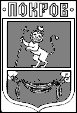 ПОСТАНОВЛЕНИЕГлавы Администрации города ПокровПетушинского района Владимирской области28.03.2022												№ 164Об утверждении Административного регламентапредоставления муниципальной услуги «Согласование создания мест (площадок) накопления твердых коммунальных отходов на территории муниципального образования «Город Покров»Руководствуясь Федеральными законами: от 06.10.2003 № 131-ФЗ
«Об общих принципах организации местного самоуправления
в Российской Федерации», от 24.06.1998 № 89-ФЗ «Об отходах производства и потребления», от 27.07.2010 № 210-ФЗ «Об организации предоставления государственных и муниципальных услуг», Постановлением Правительства Российской Федерации от 31.08.2018 № 1039 «Об утверждении Правил обустройства мест (площадок) накопления твердых коммунальных отходов и ведения их», Решением Совета народных депутатов города Покров от 29.06.2017 № 215/23 «Об утверждении Правил по обеспечению чистоты, порядка и благоустройства на территории муниципального образования «Город Покров», надлежащему содержанию расположенных на них объектов», Уставом муниципального образования «Город Покров» ПОСТАНОВЛЯЮ:1. Утвердить Административный регламент предоставления муниципальной услуги «Согласование создания мест (площадок) накопления твердых коммунальных отходов на территории муниципального образования «Город Покров» согласно приложению.2. Контроль за исполнением настоящего постановления возложить на заместителя главы Администрации города по экономическим и инфраструктурным вопросам М.В. Пантелеева.3. Настоящее постановление вступает в силу со дня опубликования в городской общественно-политической газете «Покров смотрит в будущее» и подлежит размещению на официальном сайте муниципального образования «Город Покров» www.pokrovcity.ru.Глава Администрации								        О.В. КотровПриложениек постановлению главы Администрации г. Покровот 28.03.2022 № 164АДМИНИСТРАТИВНЫЙ РЕГЛАМЕНТпредоставления муниципальной услуги: «Согласование создания мест (площадок) накопления твердых коммунальных отходов на территориимуниципального образования «Город Покров»Раздел I. Общие положенияПредмет регулирования административного регламента предоставления муниципальной услуги1.1. Настоящий Административный регламент по предоставлению муниципальной услуги «Согласование создания мест (площадок) накопления твердых коммунальных отходов на территории МО «Город Покров» (далее - Административный регламент) разработан в целях реализации прав граждан на обращение в Администрацию города Покров и повышения качества исполнения и доступности при получении муниципальной услуги «Согласование создания мест (площадок) накопления твердых коммунальных отходов на территории МО «Город Покров» (далее - муниципальная услуга).1.2. Административный регламент устанавливает стандарт предоставления муниципальной услуги, определяет последовательность и сроки выполнения административных процедур предоставления муниципальной услуги, порядок и формы контроля предоставления муниципальной услуги, порядок обжалования заявителями решений и действий (бездействия) сотрудников.1.3. Лица, имеющие право на получение муниципальной услуги1.3.1. Заявителями (получателями результата муниципальной услуги) являются физические, юридические лица и индивидуальные предприниматели, осуществляющие деятельность на территории МО «Город Покров», обратившиеся с заявлением о предоставлении муниципальной услуги и на которых в установленных законодательством Российской Федерации случаях лежит обязанность по созданию мест (площадок) накопления ТКО (далее – Заявитель).Раздел II. СТАНДАРТ ПРЕДОСТАВЛЕНИЯ МУНИЦИПАЛЬНОЙ УСЛУГИ2.1. Наименование муниципальной услуги: «Согласование создания мест (площадок) накопления твердых коммунальных отходов на территории МО «Город Покров».2.2. Муниципальная услуга предоставляется Администрацией города Покров. Исполнителем муниципальной услуги является Администрация города Покров.Местонахождение: 601130, Владимирская область, Петушинский район, г. Покров, ул. Советская, д.42Администрация города Покров работает по следующему графику:Понедельник-пятница с 8.00 до 17.00Перерыв на обед с 12.00 до 13.00Выходной день: суббота, воскресенье.Контактные телефоны: 8-49243-6-21-11E-mail: info@pokrovcity.ruАдрес официального сайта органов местного самоуправления в сети «Интернет»: https://pokrovcity.ruИнформация о процедуре предоставления муниципальной услуги предоставляется бесплатно.Информация о порядке получения муниципальной услуги предоставляется:- путем индивидуального и публичного информирования в устной и письменной форме;- с использованием средств телефонной связи, электронного информирования, на информационных стендах;- посредством размещения в информационно-телекоммуникационных сетях общего пользования (в том числе в сети Интернет).Информация о процедуре предоставления муниципальной услуги должна представляться заявителям оперативно, быть четкой, достоверной, полной.Информирование о ходе предоставления муниципальной услуги осуществляется специалистами Администрации города Покров при личном контакте с заявителем и при помощи телефонной связи.Информация об отказе в предоставлении муниципальной услуги выдается заявителю при его личном обращении или направляется письмом.Консультации заявителю предоставляются при личном обращении, посредством почтовой и телефонной связи по следующим вопросам:- по перечню документов, необходимых для исполнения муниципальной услуги, комплектности (достаточности) представленных документов;- о времени приема документов;- о сроках исполнения муниципальной услуги;- о порядке обжалования действий (бездействия) и решений, осуществляемых и принимаемых в ходе исполнения муниципальной услуги.При консультировании заявителя исполнитель муниципальной услуги обязан:- давать полный, точный и понятный ответ на поставленные вопросы;- воздерживаться от поведения, которое могло бы вызвать сомнение в объективном исполнении должностных (служебных) обязанностей, а также избегать конфликтных ситуаций;- соблюдать права и законные интересы заявителя.Информационные стенды по предоставлению муниципальной услуги должны содержать следующее:- перечень документов, необходимых для предоставления муниципальной услуги;- образец заполнения заявления для получения муниципальной услуги.2.3. Консультации (справки) о предоставлении муниципальной услуги предоставляются ответственными исполнителями Администрации города Покров.2.4. Индивидуальное консультирование производится в устной и письменной форме.2.5. Индивидуальное устное консультирование по процедуре предоставления муниципальной услуги осуществляется ответственными исполнителями Администрации города Покров:- по личному обращению;- по письменному обращению;- по телефону;- по электронной почте.2.6. Консультации предоставляются по следующим вопросам:- перечень документов необходимых для предоставления муниципальной услуги;- требования к документам, прилагаемым к заявлению;- время приема и выдачи документов;- сроки исполнения муниципальной услуги;- порядок обжалования действий (бездействия) и решений, принимаемых в ходе исполнения муниципальной услуги.2.7. Индивидуальное письменное консультирование осуществляется при письменном обращении заинтересованного лица в Администрацию города Покров. Письменный ответ подписывается руководителем Администрации города Покров и содержит фамилию, инициалы и телефон исполнителя. Ответ направляется письмом, электронной почтой, факсом, в зависимости от способа обращения заинтересованного лица за консультацией или способа доставки, указанного в письменном обращении заинтересованного лица в течение 30 дней со дня поступления запроса.2.8. С момента приема заявления заявитель имеет право на получение сведений о ходе исполнения муниципальной услуги по телефону, посредством электронной почты или на личном приеме в порядке.2.9. При ответах на телефонные звонки ответственные исполнители Администрации города Покров подробно и в вежливой (корректной) форме информируют обратившихся по интересующим их вопросам. Ответ на телефонный звонок должен начинаться с информации о наименовании организации, фамилии, имени, отчестве и должности специалиста, принявшего телефонный звонок.2.10. Рекомендуемое время для консультации по телефону — 5 минут.2.11. При невозможности ответственного исполнителя, принявшего звонок, самостоятельно ответить на поставленные вопросы телефонный звонок должен быть переадресован другому ответственному исполнителю или должен быть сообщен телефонный номер, по которому можно получить информацию.2.12. Во время разговора ответственный исполнитель должен произносить слова четко, не допускать разговоров с окружающими людьми. Не допускается прерывание разговора по причине поступления звонка на другой телефонный аппарат.2.13. Одновременное консультирование по телефону и прием документов не допускается.2.14. Публичное письменное информирование осуществляется путем публикации информационных материалов на информационных стендах, а также на официальном сайте органов местного самоуправления МО «Город Покров» (https://pokrovcity.ru).2.15. Результат предоставления муниципальной услуги.Конечными результатами предоставления муниципальной услуги являются: - решение о согласование создания мести (площадок) накопления твердых коммунальных отходов (далее - Согласование);- решение об отказе в согласовании создания места (площадки) накопления твердых коммунальных отходов.2.16. Срок предоставления муниципальной услуги.Муниципальная услуга предоставляется в срок не позднее 10 календарных дней со дня поступления и регистрации заявки.В целях оценки заявки на предмет соблюдения требований законодательства Российской Федерации в области санитарно-эпидемиологического благополучия населения к местам (площадкам) накопления твердых коммунальных отходов уполномоченный орган запрашивает позицию соответствующего территориального органа федерального органа исполнительной власти, уполномоченного осуществлять федеральный государственный санитарно-эпидемиологический надзор (далее - запрос). В случае направления запроса срок рассмотрения заявки может быть увеличен по решению уполномоченного органа до 20 календарных дней, при этом заявителю не позднее 3 календарных дней со дня принятия такого решения уполномоченным органом направляется соответствующее уведомление. 2.17. Правовыми основаниями для предоставления муниципальной услуги являются:- Федеральный закон от 24.06.1998 № 89-ФЗ «Об отходах производства и потребления» («Собрание законодательства Российской Федерации», 29.06.1998, № 26, ст. 3009); - Федеральный закон от 06.10.2003 № 131-ФЗ «Об общих принципах организации местного самоуправления в Российской Федерации» («Собрание законодательства Российской Федерации», 06.10.2003, № 40, ст. 3822);- Федеральный закон от 27.07.2010 № 210-ФЗ «Об организации предоставления государственных и муниципальных услуг» («Собрание законодательства Российской Федерации», 02.08.2010, № 31, ст. 4179);- Постановление Правительства Российской Федерации от 31.08.2018 № 1039 «Об утверждении Правил обустройства мест (площадок) накопления твердых коммунальных отходов и ведения их реестра» («Российская газета», № 199, 07.09.2018); - СанПиН 2.1.2.2645-10 «Санитарно-эпидемиологические требования к условиям проживания в жилых зданиях и помещениях. Санитарно-эпидемиологические правила и нормативы» («Российская газета», № 159, 21.07.2010); - Решение Совета народных депутатов города Покров от 29.06.2017 № 215/23 «Об утверждении Правил по обеспечению чистоты, порядка и благоустройства на территории муниципального образования «Город Покров», надлежащему содержанию расположенных на них объектов».2.18. Исчерпывающий перечень документов, необходимых для предоставления муниципальной услуги.2.18.1. Документы и информация, предоставляемые заявителем самостоятельно:1) заявка по форме согласно приложению к Административному регламенту, в которой указываются:а) данные о заявителе, содержащие следующие сведения:- для физических лиц: фамилия, имя, отчество (последнее - при наличии); реквизиты документа (серия, номер, дата выдачи, орган, выдавший документ), удостоверяющего личность в соответствии с законодательством Российской Федерации; адрес регистрации по месту жительства; номер контактного телефона, адрес электронной почты (при наличии), почтовый адрес;- для физических лиц, зарегистрированных в качестве индивидуальных предпринимателей: фамилия, имя, отчество (последнее - при наличии); реквизиты документа (серия, номер, дата выдачи, орган, выдавший документ), удостоверяющего личность в соответствии с законодательством Российской Федерации; адрес регистрации по месту жительства; основной государственный регистрационный номер записи в Едином государственном реестре индивидуальных предпринимателей; номер контактного телефона, адрес электронной почты (при наличии), почтовый адрес;- для юридических лиц: полное наименование юридического лица; основной государственный регистрационный номер записи в Едином государственном реестре юридических лиц; фактический адрес местонахождения юридического лица; номер контактного телефона, адрес электронной почты (при наличии), почтовый адрес;- для представителя заявителя: фамилия, имя, отчество (последнее - при наличии); реквизиты документов документа (серия, номер, дата выдачи, орган, выдавший документ), подтверждающих его личность и полномочия; номер контактного телефона, адрес электронной почты (при наличии), почтовый адрес;б) способ получения результата предоставления муниципальной услуги (лично, по почтовому адресу или по адресу электронной почты - при наличии);в) перечень прилагаемых к заявке документов в соответствии с пунктами 2.18.1 - 2.18.2 раздела 2 Административного регламента с указанием количества; г) дата, подпись;д) сведения о правах на землю или земельный участок, на котором планируется создать место (площадку) накопления ТКО (наименование правоустанавливающего документа, дата и номер регистрации, кем, кому и когда выдан);ж) данные о планируемом месте (площадке) накопления ТКО, содержащие:-сведения об адресе (местоположении);-сведения о географических координатах (при наличии);з) данные о технических характеристиках планируемого места (площадки) накопления ТКО, содержащие сведения о:-типе места (площадки) накопления ТКО;-покрытии места (площадки) накопления ТКО;-площади места (площадки) накопления ТКО;-количестве (виде (типе)) планируемых к размещению емкостей, предназначенных для сбора и накопления ТКО с указанием их объема (при наличии);и) данные о собственнике планируемого места (площадки) накопления ТКО, содержащие следующие сведения:- для юридических лиц: полное наименование; основной государственный регистрационный номер записи в Едином государственном реестре юридических лиц; фактический адрес;- для индивидуальных предпринимателей: фамилия, имя, отчество (последнее - при наличии); основной государственный регистрационный номер записи в Едином государственном реестре индивидуальных предпринимателей; адрес регистрации по месту жительства;- для физических лиц: фамилия, имя, отчество (последнее - при наличии); серия, номер и дата выдачи паспорта или иного документа, удостоверяющего личность в соответствии с законодательством Российской Федерации; адрес регистрации по месту жительства;к) данные об источниках образования ТКО, содержащие сведения об одном или нескольких объектах капитального строительства, территории (части территории) муниципального образования «Город Покров», где эти объекты располагаются и при осуществлении деятельности на которых, у физических и юридических лиц образуются ТКО, складирование которых планируется осуществлять в создаваемом месте (на площадке) накопления ТКО, включая их наименование и адрес местонахождения;2) документ, удостоверяющий личность заявителя или представителя заявителя (в случае, если заявку подает представитель заявителя);3) документ, подтверждающий полномочия представителя заявителя (в случае, если заявку подает представитель заявителя);4) правоустанавливающий документ на землю или земельный участок, права, на которые не зарегистрированы в Едином государственном реестре недвижимости;5) схема размещения планируемого места (площадки) накопления ТКО, отражающая данные о местоположении места (площадки) накопления ТКО на карте муниципального образования «Город Покров» в масштабе 1:2000, выполненная в произвольной форме с обозначением расстояний от местонахождения планируемого места (площадки) накопления ТКО до ближайших жилых домов, детских учреждений, спортивных площадок и мест отдыха населения. В случае изменения (переноса) места (площадки) накопления ТКО, на схеме дополнительно обозначается местоположение существующего (изменяемого) места (площадки) накопления ТКО. 2.18.2. Документы, которые Заявитель вправе представить по собственной инициативе (подлежат представлению в рамках межведомственного информационного взаимодействия);а) выписка из Единого государственного реестра недвижимости о земельном участке, на котором планируется создать место (площадку) накопления ТКО;б) выписка из Единого государственного реестра юридических лиц, или засвидетельствованная в нотариальном порядке копия такой выписки, или выписка из Единого государственного реестра юридических лиц в электронной форме, подписанная усиленной квалифицированной электронной подписью налогового органа - в случае, если заявителем является юридическое лицо;в) выписка из Единого государственного реестра индивидуальных предпринимателей, или засвидетельствованная в нотариальном порядке копия такой выписки, или выписка из Единого государственного реестра индивидуальных предпринимателей в электронной форме, подписанная усиленной квалифицированной электронной подписью налогового органа - в случае, если заявителем является физическое лицо, являющееся индивидуальным предпринимателем;г) действующие договор управления многоквартирным домом, договор оказания услуг по содержанию и (или) выполнению работ по ремонту общего имущества в многоквартирном доме в случае выбора непосредственного способа управления этим домом, иные договоры в соответствии с Жилищным кодексом Российской Федерации (в копиях). 2.18.3. Регистрация заявки осуществляется уполномоченным органом в журнале регистрации в день ее поступления. 2.18.4. В случае если документы, указанные в пункте 2.18.1 раздела 2 Административного регламента, не представлены заявителем, такие документы запрашиваются уполномоченным органом в порядке межведомственного информационного взаимодействия. 2.19. Исчерпывающий перечень оснований для отказа в приеме документов, необходимых для предоставления муниципальной услуги. 2.19.1. Основание для отказа в приеме документов отсутствуют.2.20. Исчерпывающий перечень оснований для приостановления предоставления муниципальной услуги или отказа в предоставлении муниципальной услуги. 2.20.1. Основания для приостановления предоставления муниципальной услуги отсутствуют. 2.20.2. Исчерпывающий перечень оснований для отказа в предоставлении муниципальной услуги:- непредставление Заявителем документов, указанных в пункте 2.18.1. настоящего Регламента;- наличие в представленных документах исправлений, серьезных повреждений, не позволяющих однозначно истолковать их содержание;- несоответствие документов требованиям, указанным в настоящем административном регламенте;- наличие в представленных документах недостоверной и (или) искаженной информации.Предоставление муниципальной услуги осуществляется бесплатно.2.22. Максимальный срок ожидания в очереди при подаче запроса о предоставлении муниципальной услуги и при получении результата предоставления такой услуги2.22.1. Максимальное время ожидания в очереди при личной подаче заявления составляет не более 15 (пятнадцати) минут.2.22.2. Предельная продолжительность ожидания в очереди при получении результата предоставления муниципальной услуги не должна превышать 10 (десять) минут.2.23. Требования к местам предоставления муниципальной услуги.2.23.1. Помещения для должностных лиц, осуществляющих предоставление муниципальной услуги, должны быть оборудованы табличками с указанием: - номера кабинета; - фамилии, имени, отчества и должности специалиста, осуществляющего исполнение муниципальной услуги; - режима работы.2.23.2. Рабочие места должностных лиц, предоставляющих муниципальную услугу, должны быть оборудованы телефоном, факсом, копировальным аппаратом, компьютерами и иной оргтехникой, рабочими столами и стульями, стульями для посетителей, образцами заполнения документов, снабжены бланками заявлений и канцелярскими принадлежностями.2.24. Места информирования, предназначенные для ознакомления заявителей с информационными материалами, должны быть оборудованы информационными стендами.На информационных стендах в помещении, предназначенном для приема документов, размещается следующая информация:- перечень нормативных правовых актов, регулирующих предоставление муниципальной услуги;- перечень документов, необходимых для предоставления муниципальной услуги, и требования, предъявляемые к таким документам;- образцы документов, необходимых для предоставления муниципальной услуги;- адреса, телефоны и время приема специалистов уполномоченного органа;- информация для заявителей об их праве на досудебное (внесудебное) обжалование действий (бездействия) и решений, принятых (осуществляемых) в ходе предоставления муниципальной услуги.2.25. Помещения для получателей муниципальной услуги должны быть оборудованы столом с письменными принадлежностями и стульями.2.26. В помещении предусматривается обеспечение условий доступности муниципальной услуги для инвалидов:- возможность беспрепятственного входа в помещение и выхода из него,- содействие со стороны должностных лиц инвалиду при входе в помещение и выходе из него (при необходимости),- оборудование на прилегающих к зданию территориях мест для парковки автотранспортных средств инвалидов,- возможность самостоятельного передвижения по помещению в целях доступа к месту предоставления услуги, а также с помощью должностных лиц, предоставляющих услуги, - сопровождение инвалидов, имеющих стойкие расстройства функции зрения и самостоятельного передвижения, по территории помещения;- разъяснение порядка предоставления услуги инвалидам с учетом ограничений их жизнедеятельности, - обеспечение допуска в помещение собаки-проводника при наличии документа, подтверждающего ее специальное обучение, выданного по форме, установленной федеральным органом исполнительной власти, осуществляющим функции по выработке и реализации государственной политики и нормативно-правовому регулированию в сфере социальной защиты населения,- оказание должностными лицами инвалидам необходимой помощи, связанной с разъяснением в доступной для них форме порядка предоставления и получения услуги, оформлением необходимых для ее предоставления документов, ознакомлением инвалидов с размещением кабинетов, последовательностью действий, необходимых для получения услуги,- обеспечение допуска сурдопереводчика, а также иного лица, владеющего жестовым языком;- предоставление инвалидам возможности получения муниципальной услуги в электронном виде с учетом ограничений их жизнедеятельности;- предоставление, при необходимости, услуги по месту жительства инвалида или в дистанционном режиме.2.27. Показатели доступности и качества муниципальной услуги:- заявительный порядок обращения за предоставлением муниципальной услуги;- открытость деятельности управления при предоставлении муниципальной услуги;- доступность обращения за предоставлением муниципальной услуги;- соблюдение сроков предоставления муниципальной услуги в соответствии с настоящим регламентом;- получение полной, актуальной и достоверной информации о порядке предоставления муниципальной услуги.РАЗДЕЛ III. СОСТАВ, ПОСЛЕДОВАТЕЛЬНОСТЬ И СРОКИ ВЫПОЛНЕНИЯ АДМИНИСТРАТИВНЫХ ПРОЦЕДУР, ТРЕБОВАНИЯ К ПОРЯДКУ ИХ ВЫПОЛНЕНИЯ3.1. Предоставление муниципальной услуги включает в себя следующие административные процедуры:1) прием и регистрация заявки;2) направление межведомственных информационных запросов и получение ответов на них, включая заключение Территориального отдела Управления Роспотребнадзора в Петушинском и Собинском районах Владимирской области;3) рассмотрение заявки и прилагаемых к ней документов на соответствие требованиям Административного регламента, с учетом ответов, полученных на межведомственные запросы, включая заключение Территориального отдела Управления Роспотребнадзора в Петушинском и Собинском районах Владимирской области;4) принятие решения о согласовании создания места (площадки) накопления ТКО на территории МО «Город Покров» или об отказе в согласовании создания места (площадки) накопления ТКО на территории МО «Город Покров»;5) уведомление заявителя о принятом решении. 3.2. Прием и регистрация заявки. 3.2.1. Основанием для начала административной процедуры, является получение уполномоченным органом заявки и прилагаемых к ней документов в соответствии с пунктами 2.18.1 - 2.18.2 раздела 2 Административного регламента. 3.2.2. Лицом, ответственным за выполнение административной процедуры, является специалист отдела делопроизводства уполномоченного органа, в должностные обязанности которого входит прием и регистрация заявок. 3.2.3. В случае поступления заявки в ходе личного приема заявителю предоставляется подтверждение о регистрации заявки с указанием регистрационного номера и даты регистрации посредством проставления отметки специалистом Администрации в день обращения на экземпляре заявки заявителя. 3.2.4. В случае получения заявки почтовым отправлением подтверждение о ее получении и регистрации заявителю не направляется. О результатах получения заявки заявитель может получить информацию в уполномоченном органе способом, указанным в пункте 2.2. раздела 2 Административного регламента. 3.2.5. В случае получения заявки в форме электронного документа специалистом В адрес Администрации направляется уведомление, содержащее входящий регистрационный номер заявки, дату ее получения, а также перечень наименований файлов, представленных в электронной форме документов, с указанием количества документов (файлов).Уведомление направляется по адресу электронной почты, указанному в заявке (в случае если заявитель указал адрес электронной почты), в день получения уполномоченным органом заявки. 3.2.6. Срок выполнения административной процедуры по приему и регистрации заявки - в день поступления в уполномоченный орган. 3.2.7. Результатом административной процедуры является регистрация заявки. 3.3. Направление межведомственных информационных запросов и получение ответов на них, включая заключение Территориального отдела Управления Роспотребнадзора в Петушинском и Собинском районах Владимирской области. 3.3.1. Основанием для начала административной процедуры является регистрация уполномоченным органом заявки и необходимость получения документов и информации в порядке межведомственного информационного взаимодействия для проверки достоверности представленных заявителем документов и информации, а также для оценки заявки на предмет соблюдения требований законодательства Российской Федерации в области санитарно-эпидемиологического благополучия населения к местам (площадкам) накопления ТКО. 3.3.2. Лицом, ответственным за выполнение административной процедуры является специалист администрации, в должностные обязанности которого входит осуществление межведомственного информационного взаимодействия. 3.3.3. Специалист отдела уполномоченного органа осуществляет подготовку и направление соответствующих межведомственных запросов и обеспечивает получение ответов на них. 3.3.4. В целях оценки заявки на предмет соблюдения требований законодательства Российской Федерации в области санитарно-эпидемиологического благополучия населения к местам (площадкам) накопления ТКО специалист производственного отдела уполномоченного органа в течение 1 календарного дня со дня регистрации заявки, осуществляет подготовку и направление запроса в Территориальный отдел Управления Роспотребнадзора в Петушинском и Собинском районах Владимирской области с приложением копий всех документов, представленных заявителем, нарочным способом. 3.3.5. В случае направления запроса в соответствии с пунктом 3.3.4. раздела 3. Административного регламента и неполучения уполномоченным органом заключения Территориального отдела Управления Роспотребнадзора в Петушинском и Собинском районах Владимирской области края об оценке заявки на предмет соблюдения требований законодательства Российской Федерации в области санитарно-эпидемиологического благополучия населения к местам (площадкам) накопления ТКО (далее - заключение) в срок не позднее 5 календарных дней со дня поступления запроса, уполномоченный орган на следующий день, после истечения указанного срока, принимает решение об увеличении срока рассмотрения заявки до 20 календарных дней. 3.3.6. Решение, указанное в пункте 3.3.5. раздела 3. Административного регламента, оформляется в день его принятия и подписывается главой Администрации города, либо лицом, исполняющим его обязанности. 3.3.7. Специалист Администрации не позднее 3 календарных дней со дня принятия решения, указанного в пункте 3.3.5. раздела 3. Административного регламента, направляет соответствующее уведомление заявителю, способом, указанным в заявке. 3.3.8. Срок исполнения административной процедуры направления межведомственных информационных запросов и получения ответов на них составляет 5 календарных дней со дня регистрации заявки. 3.3.9. Результатом административной процедуры является направление межведомственных информационных запросов и получение ответов на них, включая заключение Территориального отдела Управления Роспотребнадзора в Петушинском и Собинском районах Владимирской области. 3.4. Рассмотрение заявки и прилагаемых к ней документов на соответствие требованиям Административного регламента, с учетом ответов, полученных на межведомственные запросы, включая заключение Территориального отдела Управления Роспотребнадзора в Петушинском и Собинском районах Владимирской области. 3.4.1. Основанием для начала административной процедуры является получение ответов на межведомственные информационные запросы, включая заключение Территориального отдела Управления Роспотребнадзора в Петушинском и Собинском районах Владимирской области.3.4.2. Лицом, ответственным за выполнение административной процедуры, является специалист Администрации, в должностные обязанности которого входит рассмотрение заявки и прилагаемых к ней документов. 3.4.3. Специалист уполномоченного органа проверяет заявку и прилагаемые к ней документы на предмет соответствия требованиям, установленным пунктами 2.18.1., 2.18.2. раздела 2. Административного регламента, с учетом полученных ответов на межведомственные информационные запросы, включая заключение Территориального отдела Управления Роспотребнадзора в Петушинском и Собинском районах Владимирской области. 3.4.4. Срок исполнения административной процедуры рассмотрения заявки, прилагаемых к ней документов, с учетом заключения Территориального отдела Управления Роспотребнадзора в Петушинском и Собинском районах Владимирской области, составляет три календарных дня со дня получения документов и информации в порядке межведомственного информационного взаимодействия. 3.4.5. Результатом административной процедуры является установление соответствия или несоответствия заявки и документов требованиям, установленным Административным регламентом. 3.5. Принятие решения о согласовании создания места (площадки) накопления ТКО на территории МО «Город Покров» или об отказе в согласовании создания места (площадки) накопления ТКО на территории МО «Город Покров». 3.5.1. Основанием для начала административной процедуры является установление соответствия заявки и документов, с учетом полученных ответов на межведомственные информационные запросы, требованиям, установленным Административным регламентом. 3.5.2. Лицом, ответственным за выполнение административной процедуры, является специалист Администрации, в должностные обязанности которого входит подготовка решения о согласовании создания места (площадки) накопления ТКО на территории МО «Город Покров» или об отказе в согласовании создания места (площадки) накопления ТКО на территории МО «Город Покров» (далее - решение).3.5.3. В случае соответствия заявки и документов требованиям, установленным Административным регламентом, с учетом заключения Территориального отдела Управления Роспотребнадзора в Петушинском и Собинском районах Владимирской области, уполномоченный орган принимает решение о согласовании создания места (площадки) накопления ТКО на территории МО «Город Покров». 3.5.4. В случае несоответствия заявки и документов требованиям, установленным Административным регламентом, с учетом заключения Территориального отдела Управления Роспотребнадзора в Петушинском и Собинском районах Владимирской области, уполномоченный орган принимает решение об отказе в согласовании создания места (площадки) накопления ТКО на территории МО «Город Покров». В решении об отказе в согласовании создания места (площадки) накопления ТКО на территории МО «Город Покров» в обязательном порядке указывается основание такого отказа.3.5.5. Проект решения направляется на подпись главе администрации МО «Город Покров». 3.5.6. Срок исполнения административной процедуры составляет 1 календарный день со дня завершения административной процедуры, указанной в подразделе 3.4. раздела 3. Административного регламента. 3.5.7. Результатом административной процедуры является принятие решения о согласовании создания места (площадки) накопления ТКО на территории МО «Город Покров» или об отказе в согласовании создания места (площадки) накопления ТКО на территории МО «Город Покров». 3.5.8. Отказ в согласовании создания места (площадки) накопления ТКО на территории МО «Город Покров» не препятствует повторному обращению заявителя после устранения недостатков, послуживших основанием для отказа.Повторное обращение заявителя осуществляется в порядке, предусмотренном для подачи заявки на бумажном носителе и в электронном виде в соответствии с настоящим Административным регламентом. 3.6. Уведомление заявителя о принятом решении. 3.6.1. Основанием для начала административной процедуры является принятие решения о согласовании создания места (площадки) накопления ТКО на территории МО «Город Покров» или об отказе в согласовании создания места (площадки) накопления ТКО на территории МО «Город Покров». 3.6.2. Лицом ответственным за выполнение административной процедуры является специалист Администрации, в должностные обязанности которого входит уведомление заявителя о принятом решении. 3.6.3. Уведомление о согласовании создания места (площадки) накопления ТКО на территории МО «Город Покров» или об отказе в согласовании создания места (площадки) накопления ТКО на территории МО «Город Покров» направляется (выдается) заявителю не позднее 10 календарных дней со дня поступления и регистрации заявки, а в случае увеличения срока рассмотрения заявки в соответствии с пунктом 3.3.5. раздела 3. Административного регламента - не позднее календарного дня, до которого увеличен срок. 3.6.4. Результатом административной процедуры является направление заявителю уведомления о согласовании создания места (площадки) накопления ТКО на территории МО «Город Покров» или об отказе в согласовании создания места (площадки) накопления ТКО на территории МО «Город Покров». 3.6.5. В случае необходимости изменения (переноса) места (площадки) накопления ТКО на территории МО «Город Покров», процедура осуществляется в порядке, предусмотренном для согласования создания места (площадки) накопления ТКО на территории МО «Город Покров». РАЗДЕЛ IV. ФОРМЫ КОНТРОЛЯ ЗА ИСПОЛНЕНИЕМ АДМИНИСТРАТИВНОГО РЕГЛАМЕНТА4.1 Текущий контроль за исполнением Административного регламента при предоставлении муниципальной услуги осуществляется главой Администрации города Покров.Текущий контроль за полнотой и качеством предоставления муниципальной услуги включает в себя проведение проверок, выявление и устранение нарушений прав заявителей, рассмотрение, принятие решений и подготовку ответов на обращения заявителей, содержание жалобы на действие (бездействие) должностных лиц и ответственных исполнителей.Проведение проверок может носить плановый характер (осуществляется на основании полугодовых и годовых планов работы), тематический характер (проверка предоставления муниципальной услуги по отдельным видам прав и сделок, отдельным категориям заявителей) и внеплановый характер (по конкретному обращению заявителя).Лица, ответственные за предоставление муниципальной услуги, несут персональную ответственность за соблюдением сроков и порядка предоставления муниципальной услуги.Персональная ответственность муниципальных служащих за надлежащее предоставление муниципальной услуги закрепляется в их должностных инструкциях в соответствии с требованиями законодательства.По результатам проведения проверок в случае выявления нарушений прав заявителей виновные лица привлекаются к ответственности в порядке, установленном законодательством.Лицами, ответственными за предоставление муниципальной услуги, в ходе предоставления муниципальной услуги обеспечивается безопасность персональных данных при их обработке в соответствии с требованиями Федерального закона от 27.07.2006 № 153-ФЗ «О персональных данных».РАЗДЕЛ V. ДОСУДЕБНЫЙ (ВНЕСУДЕБНЫЙ) ПОРЯДОК ОБЖАЛОВАНИЯ РЕШЕНИЙ И ДЕЙСТВИЙ (БЕЗДЕЙСТВИЯ) ОРГАНА, ПРЕДОСТАВЛЯЮЩЕГО МУНИЦИПАЛЬНУЮ УСЛУГУ, А ТАКЖЕ ДОЛЖНОСТНЫХ ЛИЦ ИЛИ МУНИЦИПАЛЬНЫХ СЛУЖАЩИХ5.1. Заявитель имеет право обратиться с жалобой, в том числе в следующих случаях:нарушение срока регистрации запроса заявителя о предоставлении муниципальной услуги;нарушение срока предоставления муниципальной услуги;требование у заявителя документов, не предусмотренных нормативными правовыми актами Российской Федерации, нормативными правовыми актами субъекта Российской Федерации, муниципальными правовыми актами для предоставления муниципальной услуги;отказ в приёме документов, предоставление которых предусмотрено нормативными правовыми актами Российской Федерации, нормативными правовыми актами субъекта Российской Федерации, муниципальными правовыми актами;затребование с заявителя при предоставлении муниципальной услуги платы, не предусмотренной нормативными правовыми актами Российской Федерации, нормативными правовыми актами субъекта Российской Федерации, муниципальными правовыми актами;отказ органа, предоставляющего муниципальную услугу, должностного лица органа, предоставляющего муниципальную услугу, в исправлении допущенных опечаток и ошибок в выданных в результате предоставления муниципальной услуги документах либо нарушение установленного срока таких исправлений.отказ в предоставлении муниципальной услуги, если основания отказа не предусмотрены федеральными законами и принятыми в соответствии с ними иными нормативными правовыми актами Российской Федерации, нормативными правовыми актами субъекта Российской Федерации, муниципальными правовыми актами.Жалоба подается в письменной форме на бумажном носителе, в электронной форме:- главе Администрации города Покров на решения, действия (бездействие) ответственного исполнителя;Жалоба может быть направлена по почте, с использованием информационно-телекоммуникационной сети «Интернет», официального сайта органов местного самоуправления МО «Город Покров» (https://pokrovcity.ru), а также может быть принята на личном приёме заявителя.Жалоба должна содержать:наименование органа, предоставляющего муниципальную услугу, должностного лица органа, предоставляющего муниципальную услугу, либо муниципального служащего, решение и действия (бездействие) которого обжалуются;фамилию, имя, отчество (последнее - при наличии), сведения о месте жительства заявителя — физического лица либо наименование, сведения о месте нахождения заявителя — юридического лица, номер (номера) контактного телефона, адрес (адреса) электронной почты (при наличии) и почтовый адрес, по которым должен быть направлен ответ заявителю;сведения об обжалуемых решениях и действиях (бездействии) органа, предоставляющего муниципальную услугу, должностного лица органа, предоставляющего муниципальную услугу, либо муниципального служащего;доводы, на основании которых заявитель не согласен с решением и действием (бездействием) органа, предоставляющего муниципальную услугу, должностного лица органа, предоставляющего муниципальную услугу либо муниципального служащего. Заявителем могут быть представлены документы (при наличии), подтверждающие доводы заявителя, либо их копии.Жалоба, поступившая в орган, предоставляющий муниципальную услугу подлежит рассмотрению в течение 15 рабочих дней со дня её регистрации, а в случае обжалования отказа органа, предоставляющего муниципальную услугу в приёме документов у заявителя либо в исправлении допущенных опечаток и ошибок или в случае обжалования нарушения установленного срока таких исправлений — в течение 5 рабочих дней со дня её регистрации.5.5. По результатам рассмотрения жалобы, Администрация города Покров, принимает одно из следующих решений:- удовлетворяет жалобу, в том числе в форме отмены принятого решения, исправления допущенных органом, предоставляющим муниципальную услугу, опечаток и ошибок в выданных в результате предоставления муниципальной услуги документах, возврата заявителю денежных средств, взимание которых не предусмотрено нормативными правовыми актами Российской Федерации, нормативными правовыми актами субъектов Российской Федерации, муниципальными правовыми актами, а также в иных формах;- отказывает в удовлетворении жалобы.Не позднее дня, следующего за днём принятия решения, указанного в пункте 5.2., заявителю в письменной форме и по желанию заявителя в электронной форме направляется мотивированный ответ о результатах рассмотрения жалобы.В случае установления в ходе или по результатам рассмотрения жалобы признаков состава административного правонарушения или преступления должностное лицо, наделенное полномочиями по рассмотрению жалоб, незамедлительно направляет имеющиеся материалы в органы прокуратуры.Приложение №1 к Административному регламенту
Приложение. ЗАЯВКА о согласовании создания (изменения (переноса)) места (площадки) накопления твердых коммунальных отходов на территории муниципального образования «Город Покров»Приложение
к заявке
о согласовании создания места (площадки)
накопления твердых коммунальных отходов
на территории муниципального образования «Город Покров»СХЕМА
размещения планируемого места (площадки) накопления ТКО,
отражающая данные о местоположении места (площадки)
накопления ТКО на карте муниципального образования «Город Покров» в масштабе 1:2000, выполненная в произвольной форме,
с обозначением расстояний от местонахождения планируемого
места (площадки) накопления ТКО до ближайших жилых домов,
детских учреждений, спортивных площадок
и мест отдыха населения Приложение № 2к Административному регламентупредоставления муниципальной услуги «Согласование создания мест (площадок) накопления твердых коммунальных отходов»РЕШЕНИЕ о согласовании создания мест (площадок) накопления твердых коммунальных отходов(оформляется на бланке уполномоченного органа)В соответствии с постановлением Правительства Российской Федерации от 31.08.2018 №1039 «Об утверждении Правил обустройства мест (площадок) накопления твердых коммунальных отходов и ведения их реестра» Администрация города Покров согласовывает создание мест (площадок) накопления твердых коммунальных отходов: В случае обустройства нового места (площадки) накопления твердых коммунальных отходов лицо, получившее согласование, обязано провести работы по оборудованию места (площадки) накопления твердых коммунальных отходов в срок до:__________________________________________________________________(указать срок проведения работ)В случае если использование земель или земельного участка (части (частей) земельного участка) привело к порче либо уничтожению плодородного слоя почвы в границах таких земель или земельных участков, на __________________________________________________________________(лицо, которому выдается согласие на размещение места (площадки)возлагается обязанность:1) привести такие земли или земельные участки в состояние, пригодное для их использования, в соответствии с разрешенным использованием;2) выполнить необходимые работы по рекультивации таких земель или земельных участков.Разрешение не дает права на вырубку древесно-кустарниковой растительности без необходимого разрешения.Ознакомлен __________________ подпись_________ дата _______________	(Должностное лицо)				подпись Ф.И.О.Приложение № 3к административному регламентупредоставления муниципальной услуги «Согласование создания мест (площадок) накопления твердых коммунальных отходов»РЕШЕНИЕоб отказе в согласовании создания мест (площадок) накопления твердых коммунальных отходов(оформляется на бланке уполномоченного органа)«___» _________________20____г.В соответствии с постановлением Правительства Российской Федерации от 31.08.2018 №1039 «Об утверждении Правил обустройства мест (площадок) накопления твердых коммунальных отходов и ведения их реестра» Администрация города Покров уведомляет_________________________________________________________(полное наименование организации, ИНН/ЕГРН, юридический адрес, ______________________________________________________________ Ф.И.О. индивидуального предпринимателя, ИНН, ЕГРНИП, адрес места жительства)Об отказе в согласовании создания мест (площадок) накопления твердых коммунальных отходов с местоположением:_________________________________________________		  (указать адрес земельного участка или адресные ориентиры земель)площадь, предполагаемая для использования: _________________________согласно выписке из Единого государственного реестра недвижимости об объекте недвижимости (схеме границ) в целях размещения ___________________________________ 	(указать наименование объектов)Причина отказа: _________________________________________________________________________________________________________________________________________________________________________	(Должностное лицо)			 (Ф.И.О.) подписьУведомление получил:(Ф.И.О. руководителя организации, (подпись) (дата получения)Полное наименование организации (Ф.И.О. физического лица либо Ф.И.О. ее (его) представителя)Исполнитель:Ф.И.О.,  телефонПриложение № 4к административному регламентупредоставления муниципальной услуги «Согласование создания мест (площадок) накопления твердых коммунальных отходов»Запрос о предоставлении нескольких государственных и (или) муниципальных услуг в многофункциональных центрах предоставления государственных и муниципальных услуг <1>Иные сведения <6>____________________________________________________________В соответствии с пунктом 2.1 части 1 статьи 16 Федерального законаот 27 июля . N 210-ФЗ "Об организации предоставлениягосударственных и муниципальных услуг" подтверждаю полномочия____________________________________________________________(название многофункционального центра предоставления государственных и(или) муниципальных услуг) действовать от моего имени в целях организации предоставления государственных  (муниципальных)  услуг,  а  именно составлять на основании комплексного  запроса  о  предоставлении нескольких государственных и (или) муниципальных услуг в многофункциональных центрах предоставления государственных и  муниципальных  услуг  (далее  -  комплексный  запрос) заявления    на   предоставление   конкретных   государственных   и   (или) муниципальных  услуг,  указанных  в  комплексном запросе, подписывать такие заявления  и  скреплять их печатью многофункционального центра, формировать комплекты  документов,  необходимых  для  получения государственных и (или) муниципальных  услуг, указанных в комплексном запросе, направлять указанные заявления  и комплекты документов в органы, предоставляющие государственные услуги, и органы, предоставляющие муниципальные услуги.__________________________________________ "___" _______________ г.(подпись заявителя) 								(дата)Настоящим подтверждаю,  что  сведения,  указанные  в настоящем комплексном запросе, на дату представления комплексного запроса достоверны.__________________________________________________________________(фамилия, имя, отчество (при наличии) и подпись заявителя)Информация о приеме документов
Общий срок выполнения комплексного запроса не позднее"____" _________________________ _______ г.(дата выполнения комплексного запроса в полном объеме)
Документы  (копии  документов),  необходимые  для  предоставления выбранных заявителем государственных и (или) муниципальных услуг,  представлены заявителем в полном объеме________________________________________________________________(фамилия,  имя,  отчество  (при  наличии),  должность  и  подпись работника многофункционального  центра предоставления государственных и муниципальных услуг, принявшего документы, дата приема)
Способ информирования заявителя (представителя заявителя) о результате предоставления государственных и (или) муниципальных услуг <7>:По телефону _________________________________________________(номер телефона)По электронной почте _________________________________________(адрес электронной почты)В ходе личного обращения _____________________________________Документы (копии документов), представленные заявителем совместно с комплексным запросом (за исключением документов (копий документов), не подлежащих возврату в соответствии с нормативными правовыми актами Российской Федерации), и документы, являющиеся результатом выполнения комплексного запроса, получены в многофункциональном центре предоставления государственных и муниципальных услуг в полном объеме <8>_________________________________________________________________(фамилия, имя, отчество (при наличии), подпись заявителя, дата получения результата выполнения комплексного запроса)________________<1> Составляется при однократном обращении заявителя.<2> Указывается заявителем при желании.<3> Указываются государственные и (или) муниципальные услуги, которые желает получить заявитель.<4> Указывается последовательность предоставления государственных и (или) муниципальных услуг, перечисленных в разделе "Наименование государственной и (или) муниципальной услуги":- первичная (предоставление государственной и (или) муниципальной услуги возможно без получения результатов иных государственных и (или) муниципальных услуг, указанных в разделе "Наименование государственной и (или) муниципальной услуги");- по результату предоставления услуги "..." (в кавычках излагается наименование государственной и (или) муниципальной услуги, указанной в разделе "Наименование государственной и (или) муниципальной услуги", необходимой для предоставления выбранной государственной и (или) муниципальной услуги).<5> Подпись заявителя о досрочном получении результата предоставления государственной и (или) муниципальной услуги, указанной в разделе "Наименование государственной и (или) муниципальной услуги", до окончания общего срока выполнения комплексного запроса о предоставлении нескольких государственных и (или) муниципальных услуг в многофункциональных центрах предоставления государственных и муниципальных услуг.<6> Указываются иные необходимые для предоставления выбранных заявителем государственных и (или) муниципальных услуг сведения, содержащиеся в формах заявлений, предусмотренных нормативными правовыми актами Российской Федерации, регулирующими предоставление государственных и (или) муниципальных услуг, указанных в разделе "Наименование государственной и (или) муниципальной услуги".<7> Указывается один или несколько способов информирования.<8> Заполняется по итогам получения всех документов, являющихся результатом предоставления государственных и (или) муниципальных услуг, заявителем (представителем заявителя) лично в многофункциональном центре предоставления государственных и муниципальных услуг.Главе Администрации города Покров(наименование уполномоченного органа) (Ф.И.О. (отчество указывается при наличии) руководителя уполномоченного органа или лица, исполняющего его обязанности) от заявителя (представителя заявителя): от заявителя (представителя заявителя): (Ф.И.О. (отчество указывается при (Ф.И.О. (отчество указывается при наличии), адрес регистрации по месту жительства, реквизиты документа, наличии), адрес регистрации по месту жительства, реквизиты документа, наличии), адрес регистрации по месту жительства, реквизиты документа, наличии), адрес регистрации по месту жительства, реквизиты документа, удостоверяющего личность (наименование документа, серия, номер, кем и когда выдан), удостоверяющего личность (наименование документа, серия, номер, кем и когда выдан), удостоверяющего личность (наименование документа, серия, номер, кем и когда выдан), удостоверяющего личность (наименование документа, серия, номер, кем и когда выдан), полное наименование юридического лица, адрес фактического местонахождения юридического лица, реквизиты полное наименование юридического лица, адрес фактического местонахождения юридического лица, реквизиты полное наименование юридического лица, адрес фактического местонахождения юридического лица, реквизиты полное наименование юридического лица, адрес фактического местонахождения юридического лица, реквизиты документов, подтверждающих личность и полномочия представителя заявителя документов, подтверждающих личность и полномочия представителя заявителя документов, подтверждающих личность и полномочия представителя заявителя документов, подтверждающих личность и полномочия представителя заявителя (наименование документа, номер документа, кем и когда выдан) (наименование документа, номер документа, кем и когда выдан) (наименование документа, номер документа, кем и когда выдан) (наименование документа, номер документа, кем и когда выдан) Контактные данные заявителя (представителя заявителя): Контактные данные заявителя (представителя заявителя): Контактные данные заявителя (представителя заявителя): Контактные данные заявителя (представителя заявителя): (почтовый адрес, адрес электронной почты (при наличии), номер контактного телефона) (почтовый адрес, адрес электронной почты (при наличии), номер контактного телефона) (почтовый адрес, адрес электронной почты (при наличии), номер контактного телефона) (почтовый адрес, адрес электронной почты (при наличии), номер контактного телефона) ЗАЯВКА
о согласовании создания (изменения (переноса)) 
места (площадки) накопления твердых коммунальных 
отходов на территории муниципального образования «Город Покров»ЗАЯВКА
о согласовании создания (изменения (переноса)) 
места (площадки) накопления твердых коммунальных 
отходов на территории муниципального образования «Город Покров»ЗАЯВКА
о согласовании создания (изменения (переноса)) 
места (площадки) накопления твердых коммунальных 
отходов на территории муниципального образования «Город Покров»ЗАЯВКА
о согласовании создания (изменения (переноса)) 
места (площадки) накопления твердых коммунальных 
отходов на территории муниципального образования «Город Покров»ЗАЯВКА
о согласовании создания (изменения (переноса)) 
места (площадки) накопления твердых коммунальных 
отходов на территории муниципального образования «Город Покров»ЗАЯВКА
о согласовании создания (изменения (переноса)) 
места (площадки) накопления твердых коммунальных 
отходов на территории муниципального образования «Город Покров»ЗАЯВКА
о согласовании создания (изменения (переноса)) 
места (площадки) накопления твердых коммунальных 
отходов на территории муниципального образования «Город Покров»ЗАЯВКА
о согласовании создания (изменения (переноса)) 
места (площадки) накопления твердых коммунальных 
отходов на территории муниципального образования «Город Покров»ЗАЯВКА
о согласовании создания (изменения (переноса)) 
места (площадки) накопления твердых коммунальных 
отходов на территории муниципального образования «Город Покров»ЗАЯВКА
о согласовании создания (изменения (переноса)) 
места (площадки) накопления твердых коммунальных 
отходов на территории муниципального образования «Город Покров»ЗАЯВКА
о согласовании создания (изменения (переноса)) 
места (площадки) накопления твердых коммунальных 
отходов на территории муниципального образования «Город Покров»ЗАЯВКА
о согласовании создания (изменения (переноса)) 
места (площадки) накопления твердых коммунальных 
отходов на территории муниципального образования «Город Покров»ЗАЯВКА
о согласовании создания (изменения (переноса)) 
места (площадки) накопления твердых коммунальных 
отходов на территории муниципального образования «Город Покров»ЗАЯВКА
о согласовании создания (изменения (переноса)) 
места (площадки) накопления твердых коммунальных 
отходов на территории муниципального образования «Город Покров»ЗАЯВКА
о согласовании создания (изменения (переноса)) 
места (площадки) накопления твердых коммунальных 
отходов на территории муниципального образования «Город Покров»ЗАЯВКА
о согласовании создания (изменения (переноса)) 
места (площадки) накопления твердых коммунальных 
отходов на территории муниципального образования «Город Покров»ЗАЯВКА
о согласовании создания (изменения (переноса)) 
места (площадки) накопления твердых коммунальных 
отходов на территории муниципального образования «Город Покров»ЗАЯВКА
о согласовании создания (изменения (переноса)) 
места (площадки) накопления твердых коммунальных 
отходов на территории муниципального образования «Город Покров»ЗАЯВКА
о согласовании создания (изменения (переноса)) 
места (площадки) накопления твердых коммунальных 
отходов на территории муниципального образования «Город Покров»ЗАЯВКА
о согласовании создания (изменения (переноса)) 
места (площадки) накопления твердых коммунальных 
отходов на территории муниципального образования «Город Покров»Прошу согласовать создание (изменение (перенос)) места (площадки) накопления твердых коммунальных отходов на территории муниципального образования «Город Покров». Прошу согласовать создание (изменение (перенос)) места (площадки) накопления твердых коммунальных отходов на территории муниципального образования «Город Покров». Прошу согласовать создание (изменение (перенос)) места (площадки) накопления твердых коммунальных отходов на территории муниципального образования «Город Покров». Прошу согласовать создание (изменение (перенос)) места (площадки) накопления твердых коммунальных отходов на территории муниципального образования «Город Покров». Прошу согласовать создание (изменение (перенос)) места (площадки) накопления твердых коммунальных отходов на территории муниципального образования «Город Покров». Прошу согласовать создание (изменение (перенос)) места (площадки) накопления твердых коммунальных отходов на территории муниципального образования «Город Покров». Прошу согласовать создание (изменение (перенос)) места (площадки) накопления твердых коммунальных отходов на территории муниципального образования «Город Покров». Прошу согласовать создание (изменение (перенос)) места (площадки) накопления твердых коммунальных отходов на территории муниципального образования «Город Покров». Прошу согласовать создание (изменение (перенос)) места (площадки) накопления твердых коммунальных отходов на территории муниципального образования «Город Покров». Прошу согласовать создание (изменение (перенос)) места (площадки) накопления твердых коммунальных отходов на территории муниципального образования «Город Покров». Прошу согласовать создание (изменение (перенос)) места (площадки) накопления твердых коммунальных отходов на территории муниципального образования «Город Покров». Прошу согласовать создание (изменение (перенос)) места (площадки) накопления твердых коммунальных отходов на территории муниципального образования «Город Покров». Прошу согласовать создание (изменение (перенос)) места (площадки) накопления твердых коммунальных отходов на территории муниципального образования «Город Покров». Прошу согласовать создание (изменение (перенос)) места (площадки) накопления твердых коммунальных отходов на территории муниципального образования «Город Покров». Прошу согласовать создание (изменение (перенос)) места (площадки) накопления твердых коммунальных отходов на территории муниципального образования «Город Покров». Прошу согласовать создание (изменение (перенос)) места (площадки) накопления твердых коммунальных отходов на территории муниципального образования «Город Покров». Прошу согласовать создание (изменение (перенос)) места (площадки) накопления твердых коммунальных отходов на территории муниципального образования «Город Покров». Прошу согласовать создание (изменение (перенос)) места (площадки) накопления твердых коммунальных отходов на территории муниципального образования «Город Покров». Прошу согласовать создание (изменение (перенос)) места (площадки) накопления твердых коммунальных отходов на территории муниципального образования «Город Покров». Прошу согласовать создание (изменение (перенос)) места (площадки) накопления твердых коммунальных отходов на территории муниципального образования «Город Покров». Способ получения результата предоставления муниципальной услуги: лично, по почтовому адресу, по электронной почте - при наличии (нужное подчеркнуть). Способ получения результата предоставления муниципальной услуги: лично, по почтовому адресу, по электронной почте - при наличии (нужное подчеркнуть). Способ получения результата предоставления муниципальной услуги: лично, по почтовому адресу, по электронной почте - при наличии (нужное подчеркнуть). Способ получения результата предоставления муниципальной услуги: лично, по почтовому адресу, по электронной почте - при наличии (нужное подчеркнуть). Способ получения результата предоставления муниципальной услуги: лично, по почтовому адресу, по электронной почте - при наличии (нужное подчеркнуть). Способ получения результата предоставления муниципальной услуги: лично, по почтовому адресу, по электронной почте - при наличии (нужное подчеркнуть). Способ получения результата предоставления муниципальной услуги: лично, по почтовому адресу, по электронной почте - при наличии (нужное подчеркнуть). Способ получения результата предоставления муниципальной услуги: лично, по почтовому адресу, по электронной почте - при наличии (нужное подчеркнуть). Способ получения результата предоставления муниципальной услуги: лично, по почтовому адресу, по электронной почте - при наличии (нужное подчеркнуть). Способ получения результата предоставления муниципальной услуги: лично, по почтовому адресу, по электронной почте - при наличии (нужное подчеркнуть). Способ получения результата предоставления муниципальной услуги: лично, по почтовому адресу, по электронной почте - при наличии (нужное подчеркнуть). Способ получения результата предоставления муниципальной услуги: лично, по почтовому адресу, по электронной почте - при наличии (нужное подчеркнуть). Способ получения результата предоставления муниципальной услуги: лично, по почтовому адресу, по электронной почте - при наличии (нужное подчеркнуть). Способ получения результата предоставления муниципальной услуги: лично, по почтовому адресу, по электронной почте - при наличии (нужное подчеркнуть). Способ получения результата предоставления муниципальной услуги: лично, по почтовому адресу, по электронной почте - при наличии (нужное подчеркнуть). Способ получения результата предоставления муниципальной услуги: лично, по почтовому адресу, по электронной почте - при наличии (нужное подчеркнуть). Способ получения результата предоставления муниципальной услуги: лично, по почтовому адресу, по электронной почте - при наличии (нужное подчеркнуть). Способ получения результата предоставления муниципальной услуги: лично, по почтовому адресу, по электронной почте - при наличии (нужное подчеркнуть). Способ получения результата предоставления муниципальной услуги: лично, по почтовому адресу, по электронной почте - при наличии (нужное подчеркнуть). Способ получения результата предоставления муниципальной услуги: лично, по почтовому адресу, по электронной почте - при наличии (нужное подчеркнуть). 
Данные о планируемом месте (площадке) накопления твердых коммунальных отходов: 
Данные о планируемом месте (площадке) накопления твердых коммунальных отходов: 
Данные о планируемом месте (площадке) накопления твердых коммунальных отходов: 
Данные о планируемом месте (площадке) накопления твердых коммунальных отходов: 
Данные о планируемом месте (площадке) накопления твердых коммунальных отходов: 
Данные о планируемом месте (площадке) накопления твердых коммунальных отходов: 
Данные о планируемом месте (площадке) накопления твердых коммунальных отходов: 
Данные о планируемом месте (площадке) накопления твердых коммунальных отходов: 
Данные о планируемом месте (площадке) накопления твердых коммунальных отходов: 
Данные о планируемом месте (площадке) накопления твердых коммунальных отходов: 
Данные о планируемом месте (площадке) накопления твердых коммунальных отходов: 
Данные о планируемом месте (площадке) накопления твердых коммунальных отходов: 
Данные о планируемом месте (площадке) накопления твердых коммунальных отходов: 
Данные о планируемом месте (площадке) накопления твердых коммунальных отходов: 
Данные о планируемом месте (площадке) накопления твердых коммунальных отходов: 
Данные о планируемом месте (площадке) накопления твердых коммунальных отходов: 
Данные о планируемом месте (площадке) накопления твердых коммунальных отходов: 
Данные о планируемом месте (площадке) накопления твердых коммунальных отходов: 
Данные о планируемом месте (площадке) накопления твердых коммунальных отходов: 
Данные о планируемом месте (площадке) накопления твердых коммунальных отходов: 1. Адрес (местоположение) планируемого к созданию места (площадки) накопления ТКО. 1. Адрес (местоположение) планируемого к созданию места (площадки) накопления ТКО. 1. Адрес (местоположение) планируемого к созданию места (площадки) накопления ТКО. 1. Адрес (местоположение) планируемого к созданию места (площадки) накопления ТКО. 1. Адрес (местоположение) планируемого к созданию места (площадки) накопления ТКО. 1. Адрес (местоположение) планируемого к созданию места (площадки) накопления ТКО. 1. Адрес (местоположение) планируемого к созданию места (площадки) накопления ТКО. 1. Адрес (местоположение) планируемого к созданию места (площадки) накопления ТКО. 1. Адрес (местоположение) планируемого к созданию места (площадки) накопления ТКО. 1. Адрес (местоположение) планируемого к созданию места (площадки) накопления ТКО. 1. Адрес (местоположение) планируемого к созданию места (площадки) накопления ТКО. 1. Адрес (местоположение) планируемого к созданию места (площадки) накопления ТКО. 1. Адрес (местоположение) планируемого к созданию места (площадки) накопления ТКО. 1. Адрес (местоположение) планируемого к созданию места (площадки) накопления ТКО. 1. Адрес (местоположение) планируемого к созданию места (площадки) накопления ТКО. 1. Адрес (местоположение) планируемого к созданию места (площадки) накопления ТКО. 1. Адрес (местоположение) планируемого к созданию места (площадки) накопления ТКО. 1. Адрес (местоположение) планируемого к созданию места (площадки) накопления ТКО. 1. Адрес (местоположение) планируемого к созданию места (площадки) накопления ТКО. 1. Адрес (местоположение) планируемого к созданию места (площадки) накопления ТКО. Место (площадку) накопления ТКО планируется создать в Место (площадку) накопления ТКО планируется создать в Место (площадку) накопления ТКО планируется создать в Место (площадку) накопления ТКО планируется создать в Место (площадку) накопления ТКО планируется создать в Место (площадку) накопления ТКО планируется создать в Место (площадку) накопления ТКО планируется создать в Место (площадку) накопления ТКО планируется создать в Место (площадку) накопления ТКО планируется создать в Место (площадку) накопления ТКО планируется создать в Место (площадку) накопления ТКО планируется создать в Место (площадку) накопления ТКО планируется создать в Место (площадку) накопления ТКО планируется создать в Место (площадку) накопления ТКО планируется создать в (указывается расстояние) (указывается расстояние) (указывается расстояние) (указывается расстояние) (указывается расстояние) (указывается расстояние) метрах по направлению на метрах по направлению на метрах по направлению на метрах по направлению на метрах по направлению на от от (указывается направление: север, юг, запад, восток, прочее) (указывается направление: север, юг, запад, восток, прочее) (указывается направление: север, юг, запад, восток, прочее) (указывается направление: север, юг, запад, восток, прочее) (указывается направление: север, юг, запад, восток, прочее) (указывается направление: север, юг, запад, восток, прочее) (указывается направление: север, юг, запад, восток, прочее) (указывается направление: север, юг, запад, восток, прочее) (указывается направление: север, юг, запад, восток, прочее) (указывается направление: север, юг, запад, восток, прочее) (указывается направление: север, юг, запад, восток, прочее) (указывается направление: север, юг, запад, восток, прочее) (указывается направление: север, юг, запад, восток, прочее) (указывается ориентир - ближайший к местонахождению планируемого места (площадки) (указывается ориентир - ближайший к местонахождению планируемого места (площадки) (указывается ориентир - ближайший к местонахождению планируемого места (площадки) (указывается ориентир - ближайший к местонахождению планируемого места (площадки) (указывается ориентир - ближайший к местонахождению планируемого места (площадки) (указывается ориентир - ближайший к местонахождению планируемого места (площадки) (указывается ориентир - ближайший к местонахождению планируемого места (площадки) (указывается ориентир - ближайший к местонахождению планируемого места (площадки) (указывается ориентир - ближайший к местонахождению планируемого места (площадки) (указывается ориентир - ближайший к местонахождению планируемого места (площадки) (указывается ориентир - ближайший к местонахождению планируемого места (площадки) (указывается ориентир - ближайший к местонахождению планируемого места (площадки) (указывается ориентир - ближайший к местонахождению планируемого места (площадки) (указывается ориентир - ближайший к местонахождению планируемого места (площадки) (указывается ориентир - ближайший к местонахождению планируемого места (площадки) (указывается ориентир - ближайший к местонахождению планируемого места (площадки) (указывается ориентир - ближайший к местонахождению планируемого места (площадки) (указывается ориентир - ближайший к местонахождению планируемого места (площадки) (указывается ориентир - ближайший к местонахождению планируемого места (площадки) (указывается ориентир - ближайший к местонахождению планируемого места (площадки) расположенный по расположенный по расположенный по расположенный по места (площадки) накопления ТКО, объект, которому присвоен адрес) места (площадки) накопления ТКО, объект, которому присвоен адрес) места (площадки) накопления ТКО, объект, которому присвоен адрес) места (площадки) накопления ТКО, объект, которому присвоен адрес) места (площадки) накопления ТКО, объект, которому присвоен адрес) места (площадки) накопления ТКО, объект, которому присвоен адрес) места (площадки) накопления ТКО, объект, которому присвоен адрес) места (площадки) накопления ТКО, объект, которому присвоен адрес) места (площадки) накопления ТКО, объект, которому присвоен адрес) места (площадки) накопления ТКО, объект, которому присвоен адрес) места (площадки) накопления ТКО, объект, которому присвоен адрес) места (площадки) накопления ТКО, объект, которому присвоен адрес) места (площадки) накопления ТКО, объект, которому присвоен адрес) места (площадки) накопления ТКО, объект, которому присвоен адрес) места (площадки) накопления ТКО, объект, которому присвоен адрес) адресу: адресу: адресу: адресу: адресу: адресу: адресу: адресу: адресу: адресу: адресу: адресу: адресу: адресу: адресу: адресу: адресу: адресу: адресу: адресу: (указывается адрес ориентира). (указывается адрес ориентира). (указывается адрес ориентира). (указывается адрес ориентира). (указывается адрес ориентира). (указывается адрес ориентира). (указывается адрес ориентира). (указывается адрес ориентира). (указывается адрес ориентира). (указывается адрес ориентира). (указывается адрес ориентира). (указывается адрес ориентира). (указывается адрес ориентира). (указывается адрес ориентира). (указывается адрес ориентира). (указывается адрес ориентира). (указывается адрес ориентира). (указывается адрес ориентира). (указывается адрес ориентира). (указывается адрес ориентира). 2. Сведения о географических координатах планируемого к созданию места площадки) накопления ТКО 2. Сведения о географических координатах планируемого к созданию места площадки) накопления ТКО 2. Сведения о географических координатах планируемого к созданию места площадки) накопления ТКО 2. Сведения о географических координатах планируемого к созданию места площадки) накопления ТКО 2. Сведения о географических координатах планируемого к созданию места площадки) накопления ТКО 2. Сведения о географических координатах планируемого к созданию места площадки) накопления ТКО 2. Сведения о географических координатах планируемого к созданию места площадки) накопления ТКО 2. Сведения о географических координатах планируемого к созданию места площадки) накопления ТКО 2. Сведения о географических координатах планируемого к созданию места площадки) накопления ТКО 2. Сведения о географических координатах планируемого к созданию места площадки) накопления ТКО 2. Сведения о географических координатах планируемого к созданию места площадки) накопления ТКО 2. Сведения о географических координатах планируемого к созданию места площадки) накопления ТКО 2. Сведения о географических координатах планируемого к созданию места площадки) накопления ТКО 2. Сведения о географических координатах планируемого к созданию места площадки) накопления ТКО 2. Сведения о географических координатах планируемого к созданию места площадки) накопления ТКО 2. Сведения о географических координатах планируемого к созданию места площадки) накопления ТКО 2. Сведения о географических координатах планируемого к созданию места площадки) накопления ТКО 2. Сведения о географических координатах планируемого к созданию места площадки) накопления ТКО 2. Сведения о географических координатах планируемого к созданию места площадки) накопления ТКО 2. Сведения о географических координатах планируемого к созданию места площадки) накопления ТКО (указываются при наличии): (указываются при наличии): (указываются при наличии): (указываются при наличии): (указываются при наличии): (указываются при наличии): (указываются при наличии): (указываются при наличии): (указываются при наличии): (указываются при наличии): (указываются при наличии): (указываются при наличии): (указываются при наличии): (указываются при наличии): (указываются при наличии): (указываются при наличии): (указываются при наличии): (указываются при наличии): (указываются при наличии): (указываются при наличии): Координаты X:________________; координаты Y: _______________. Координаты X:________________; координаты Y: _______________. Координаты X:________________; координаты Y: _______________. Координаты X:________________; координаты Y: _______________. Координаты X:________________; координаты Y: _______________. Координаты X:________________; координаты Y: _______________. Координаты X:________________; координаты Y: _______________. Координаты X:________________; координаты Y: _______________. Координаты X:________________; координаты Y: _______________. Координаты X:________________; координаты Y: _______________. Координаты X:________________; координаты Y: _______________. Координаты X:________________; координаты Y: _______________. Координаты X:________________; координаты Y: _______________. Координаты X:________________; координаты Y: _______________. Координаты X:________________; координаты Y: _______________. Координаты X:________________; координаты Y: _______________. Координаты X:________________; координаты Y: _______________. Координаты X:________________; координаты Y: _______________. Координаты X:________________; координаты Y: _______________. Координаты X:________________; координаты Y: _______________. 3. Схема размещения планируемого места (площадки) накопления ТКО, отражающая данные о местоположении места (площадки) накопления ТКО на карте муниципального образования «Город Покров» в масштабе 1:2000, выполненная в произвольной форме, с обозначением расстояний от местонахождения планируемого места (площадки) накопления ТКО до ближайших жилых домов, детских учреждений, спортивных площадок и мест отдыха населения, согласно приложению к настоящей заявке. 3. Схема размещения планируемого места (площадки) накопления ТКО, отражающая данные о местоположении места (площадки) накопления ТКО на карте муниципального образования «Город Покров» в масштабе 1:2000, выполненная в произвольной форме, с обозначением расстояний от местонахождения планируемого места (площадки) накопления ТКО до ближайших жилых домов, детских учреждений, спортивных площадок и мест отдыха населения, согласно приложению к настоящей заявке. 3. Схема размещения планируемого места (площадки) накопления ТКО, отражающая данные о местоположении места (площадки) накопления ТКО на карте муниципального образования «Город Покров» в масштабе 1:2000, выполненная в произвольной форме, с обозначением расстояний от местонахождения планируемого места (площадки) накопления ТКО до ближайших жилых домов, детских учреждений, спортивных площадок и мест отдыха населения, согласно приложению к настоящей заявке. 3. Схема размещения планируемого места (площадки) накопления ТКО, отражающая данные о местоположении места (площадки) накопления ТКО на карте муниципального образования «Город Покров» в масштабе 1:2000, выполненная в произвольной форме, с обозначением расстояний от местонахождения планируемого места (площадки) накопления ТКО до ближайших жилых домов, детских учреждений, спортивных площадок и мест отдыха населения, согласно приложению к настоящей заявке. 3. Схема размещения планируемого места (площадки) накопления ТКО, отражающая данные о местоположении места (площадки) накопления ТКО на карте муниципального образования «Город Покров» в масштабе 1:2000, выполненная в произвольной форме, с обозначением расстояний от местонахождения планируемого места (площадки) накопления ТКО до ближайших жилых домов, детских учреждений, спортивных площадок и мест отдыха населения, согласно приложению к настоящей заявке. 3. Схема размещения планируемого места (площадки) накопления ТКО, отражающая данные о местоположении места (площадки) накопления ТКО на карте муниципального образования «Город Покров» в масштабе 1:2000, выполненная в произвольной форме, с обозначением расстояний от местонахождения планируемого места (площадки) накопления ТКО до ближайших жилых домов, детских учреждений, спортивных площадок и мест отдыха населения, согласно приложению к настоящей заявке. 3. Схема размещения планируемого места (площадки) накопления ТКО, отражающая данные о местоположении места (площадки) накопления ТКО на карте муниципального образования «Город Покров» в масштабе 1:2000, выполненная в произвольной форме, с обозначением расстояний от местонахождения планируемого места (площадки) накопления ТКО до ближайших жилых домов, детских учреждений, спортивных площадок и мест отдыха населения, согласно приложению к настоящей заявке. 3. Схема размещения планируемого места (площадки) накопления ТКО, отражающая данные о местоположении места (площадки) накопления ТКО на карте муниципального образования «Город Покров» в масштабе 1:2000, выполненная в произвольной форме, с обозначением расстояний от местонахождения планируемого места (площадки) накопления ТКО до ближайших жилых домов, детских учреждений, спортивных площадок и мест отдыха населения, согласно приложению к настоящей заявке. 3. Схема размещения планируемого места (площадки) накопления ТКО, отражающая данные о местоположении места (площадки) накопления ТКО на карте муниципального образования «Город Покров» в масштабе 1:2000, выполненная в произвольной форме, с обозначением расстояний от местонахождения планируемого места (площадки) накопления ТКО до ближайших жилых домов, детских учреждений, спортивных площадок и мест отдыха населения, согласно приложению к настоящей заявке. 3. Схема размещения планируемого места (площадки) накопления ТКО, отражающая данные о местоположении места (площадки) накопления ТКО на карте муниципального образования «Город Покров» в масштабе 1:2000, выполненная в произвольной форме, с обозначением расстояний от местонахождения планируемого места (площадки) накопления ТКО до ближайших жилых домов, детских учреждений, спортивных площадок и мест отдыха населения, согласно приложению к настоящей заявке. 3. Схема размещения планируемого места (площадки) накопления ТКО, отражающая данные о местоположении места (площадки) накопления ТКО на карте муниципального образования «Город Покров» в масштабе 1:2000, выполненная в произвольной форме, с обозначением расстояний от местонахождения планируемого места (площадки) накопления ТКО до ближайших жилых домов, детских учреждений, спортивных площадок и мест отдыха населения, согласно приложению к настоящей заявке. 3. Схема размещения планируемого места (площадки) накопления ТКО, отражающая данные о местоположении места (площадки) накопления ТКО на карте муниципального образования «Город Покров» в масштабе 1:2000, выполненная в произвольной форме, с обозначением расстояний от местонахождения планируемого места (площадки) накопления ТКО до ближайших жилых домов, детских учреждений, спортивных площадок и мест отдыха населения, согласно приложению к настоящей заявке. 3. Схема размещения планируемого места (площадки) накопления ТКО, отражающая данные о местоположении места (площадки) накопления ТКО на карте муниципального образования «Город Покров» в масштабе 1:2000, выполненная в произвольной форме, с обозначением расстояний от местонахождения планируемого места (площадки) накопления ТКО до ближайших жилых домов, детских учреждений, спортивных площадок и мест отдыха населения, согласно приложению к настоящей заявке. 3. Схема размещения планируемого места (площадки) накопления ТКО, отражающая данные о местоположении места (площадки) накопления ТКО на карте муниципального образования «Город Покров» в масштабе 1:2000, выполненная в произвольной форме, с обозначением расстояний от местонахождения планируемого места (площадки) накопления ТКО до ближайших жилых домов, детских учреждений, спортивных площадок и мест отдыха населения, согласно приложению к настоящей заявке. 3. Схема размещения планируемого места (площадки) накопления ТКО, отражающая данные о местоположении места (площадки) накопления ТКО на карте муниципального образования «Город Покров» в масштабе 1:2000, выполненная в произвольной форме, с обозначением расстояний от местонахождения планируемого места (площадки) накопления ТКО до ближайших жилых домов, детских учреждений, спортивных площадок и мест отдыха населения, согласно приложению к настоящей заявке. 3. Схема размещения планируемого места (площадки) накопления ТКО, отражающая данные о местоположении места (площадки) накопления ТКО на карте муниципального образования «Город Покров» в масштабе 1:2000, выполненная в произвольной форме, с обозначением расстояний от местонахождения планируемого места (площадки) накопления ТКО до ближайших жилых домов, детских учреждений, спортивных площадок и мест отдыха населения, согласно приложению к настоящей заявке. 3. Схема размещения планируемого места (площадки) накопления ТКО, отражающая данные о местоположении места (площадки) накопления ТКО на карте муниципального образования «Город Покров» в масштабе 1:2000, выполненная в произвольной форме, с обозначением расстояний от местонахождения планируемого места (площадки) накопления ТКО до ближайших жилых домов, детских учреждений, спортивных площадок и мест отдыха населения, согласно приложению к настоящей заявке. 3. Схема размещения планируемого места (площадки) накопления ТКО, отражающая данные о местоположении места (площадки) накопления ТКО на карте муниципального образования «Город Покров» в масштабе 1:2000, выполненная в произвольной форме, с обозначением расстояний от местонахождения планируемого места (площадки) накопления ТКО до ближайших жилых домов, детских учреждений, спортивных площадок и мест отдыха населения, согласно приложению к настоящей заявке. 3. Схема размещения планируемого места (площадки) накопления ТКО, отражающая данные о местоположении места (площадки) накопления ТКО на карте муниципального образования «Город Покров» в масштабе 1:2000, выполненная в произвольной форме, с обозначением расстояний от местонахождения планируемого места (площадки) накопления ТКО до ближайших жилых домов, детских учреждений, спортивных площадок и мест отдыха населения, согласно приложению к настоящей заявке. 3. Схема размещения планируемого места (площадки) накопления ТКО, отражающая данные о местоположении места (площадки) накопления ТКО на карте муниципального образования «Город Покров» в масштабе 1:2000, выполненная в произвольной форме, с обозначением расстояний от местонахождения планируемого места (площадки) накопления ТКО до ближайших жилых домов, детских учреждений, спортивных площадок и мест отдыха населения, согласно приложению к настоящей заявке. В случае переноса места (площадки) накопления ТКО, на схеме дополнительно обозначаются местоположение существующего места (площадки) накопления ТКО. В случае переноса места (площадки) накопления ТКО, на схеме дополнительно обозначаются местоположение существующего места (площадки) накопления ТКО. В случае переноса места (площадки) накопления ТКО, на схеме дополнительно обозначаются местоположение существующего места (площадки) накопления ТКО. В случае переноса места (площадки) накопления ТКО, на схеме дополнительно обозначаются местоположение существующего места (площадки) накопления ТКО. В случае переноса места (площадки) накопления ТКО, на схеме дополнительно обозначаются местоположение существующего места (площадки) накопления ТКО. В случае переноса места (площадки) накопления ТКО, на схеме дополнительно обозначаются местоположение существующего места (площадки) накопления ТКО. В случае переноса места (площадки) накопления ТКО, на схеме дополнительно обозначаются местоположение существующего места (площадки) накопления ТКО. В случае переноса места (площадки) накопления ТКО, на схеме дополнительно обозначаются местоположение существующего места (площадки) накопления ТКО. В случае переноса места (площадки) накопления ТКО, на схеме дополнительно обозначаются местоположение существующего места (площадки) накопления ТКО. В случае переноса места (площадки) накопления ТКО, на схеме дополнительно обозначаются местоположение существующего места (площадки) накопления ТКО. В случае переноса места (площадки) накопления ТКО, на схеме дополнительно обозначаются местоположение существующего места (площадки) накопления ТКО. В случае переноса места (площадки) накопления ТКО, на схеме дополнительно обозначаются местоположение существующего места (площадки) накопления ТКО. В случае переноса места (площадки) накопления ТКО, на схеме дополнительно обозначаются местоположение существующего места (площадки) накопления ТКО. В случае переноса места (площадки) накопления ТКО, на схеме дополнительно обозначаются местоположение существующего места (площадки) накопления ТКО. В случае переноса места (площадки) накопления ТКО, на схеме дополнительно обозначаются местоположение существующего места (площадки) накопления ТКО. В случае переноса места (площадки) накопления ТКО, на схеме дополнительно обозначаются местоположение существующего места (площадки) накопления ТКО. В случае переноса места (площадки) накопления ТКО, на схеме дополнительно обозначаются местоположение существующего места (площадки) накопления ТКО. В случае переноса места (площадки) накопления ТКО, на схеме дополнительно обозначаются местоположение существующего места (площадки) накопления ТКО. В случае переноса места (площадки) накопления ТКО, на схеме дополнительно обозначаются местоположение существующего места (площадки) накопления ТКО. В случае переноса места (площадки) накопления ТКО, на схеме дополнительно обозначаются местоположение существующего места (площадки) накопления ТКО. 4. Данные о технических характеристиках планируемого места (площадки) накопления ТКО: 4. Данные о технических характеристиках планируемого места (площадки) накопления ТКО: 4. Данные о технических характеристиках планируемого места (площадки) накопления ТКО: 4. Данные о технических характеристиках планируемого места (площадки) накопления ТКО: 4. Данные о технических характеристиках планируемого места (площадки) накопления ТКО: 4. Данные о технических характеристиках планируемого места (площадки) накопления ТКО: 4. Данные о технических характеристиках планируемого места (площадки) накопления ТКО: 4. Данные о технических характеристиках планируемого места (площадки) накопления ТКО: 4. Данные о технических характеристиках планируемого места (площадки) накопления ТКО: 4. Данные о технических характеристиках планируемого места (площадки) накопления ТКО: 4. Данные о технических характеристиках планируемого места (площадки) накопления ТКО: 4. Данные о технических характеристиках планируемого места (площадки) накопления ТКО: 4. Данные о технических характеристиках планируемого места (площадки) накопления ТКО: 4. Данные о технических характеристиках планируемого места (площадки) накопления ТКО: 4. Данные о технических характеристиках планируемого места (площадки) накопления ТКО: 4. Данные о технических характеристиках планируемого места (площадки) накопления ТКО: 4. Данные о технических характеристиках планируемого места (площадки) накопления ТКО: 4. Данные о технических характеристиках планируемого места (площадки) накопления ТКО: 4. Данные о технических характеристиках планируемого места (площадки) накопления ТКО: 4. Данные о технических характеристиках планируемого места (площадки) накопления ТКО: 4.1. Тип планируемого места (площадки) накопления твердых коммунальных отходов 4.1. Тип планируемого места (площадки) накопления твердых коммунальных отходов 4.1. Тип планируемого места (площадки) накопления твердых коммунальных отходов 4.1. Тип планируемого места (площадки) накопления твердых коммунальных отходов 4.1. Тип планируемого места (площадки) накопления твердых коммунальных отходов 4.1. Тип планируемого места (площадки) накопления твердых коммунальных отходов 4.1. Тип планируемого места (площадки) накопления твердых коммунальных отходов 4.1. Тип планируемого места (площадки) накопления твердых коммунальных отходов 4.1. Тип планируемого места (площадки) накопления твердых коммунальных отходов 4.1. Тип планируемого места (площадки) накопления твердых коммунальных отходов 4.1. Тип планируемого места (площадки) накопления твердых коммунальных отходов 4.1. Тип планируемого места (площадки) накопления твердых коммунальных отходов 4.1. Тип планируемого места (площадки) накопления твердых коммунальных отходов 4.1. Тип планируемого места (площадки) накопления твердых коммунальных отходов 4.1. Тип планируемого места (площадки) накопления твердых коммунальных отходов 4.1. Тип планируемого места (площадки) накопления твердых коммунальных отходов 4.1. Тип планируемого места (площадки) накопления твердых коммунальных отходов 4.1. Тип планируемого места (площадки) накопления твердых коммунальных отходов 4.1. Тип планируемого места (площадки) накопления твердых коммунальных отходов 4.1. Тип планируемого места (площадки) накопления твердых коммунальных отходов (указывается тип планируемого места (площадки) накопления ТКО, определенный в соответствии с Постановлением Правительства Российской Федерации от 12.11.2016 № 1156 «Об обращении с твердыми коммунальными отходами и внесении изменения в Постановление Правительства Российской Федерации от 25 августа 2008 года № 641») (указывается тип планируемого места (площадки) накопления ТКО, определенный в соответствии с Постановлением Правительства Российской Федерации от 12.11.2016 № 1156 «Об обращении с твердыми коммунальными отходами и внесении изменения в Постановление Правительства Российской Федерации от 25 августа 2008 года № 641») (указывается тип планируемого места (площадки) накопления ТКО, определенный в соответствии с Постановлением Правительства Российской Федерации от 12.11.2016 № 1156 «Об обращении с твердыми коммунальными отходами и внесении изменения в Постановление Правительства Российской Федерации от 25 августа 2008 года № 641») (указывается тип планируемого места (площадки) накопления ТКО, определенный в соответствии с Постановлением Правительства Российской Федерации от 12.11.2016 № 1156 «Об обращении с твердыми коммунальными отходами и внесении изменения в Постановление Правительства Российской Федерации от 25 августа 2008 года № 641») (указывается тип планируемого места (площадки) накопления ТКО, определенный в соответствии с Постановлением Правительства Российской Федерации от 12.11.2016 № 1156 «Об обращении с твердыми коммунальными отходами и внесении изменения в Постановление Правительства Российской Федерации от 25 августа 2008 года № 641») (указывается тип планируемого места (площадки) накопления ТКО, определенный в соответствии с Постановлением Правительства Российской Федерации от 12.11.2016 № 1156 «Об обращении с твердыми коммунальными отходами и внесении изменения в Постановление Правительства Российской Федерации от 25 августа 2008 года № 641») (указывается тип планируемого места (площадки) накопления ТКО, определенный в соответствии с Постановлением Правительства Российской Федерации от 12.11.2016 № 1156 «Об обращении с твердыми коммунальными отходами и внесении изменения в Постановление Правительства Российской Федерации от 25 августа 2008 года № 641») (указывается тип планируемого места (площадки) накопления ТКО, определенный в соответствии с Постановлением Правительства Российской Федерации от 12.11.2016 № 1156 «Об обращении с твердыми коммунальными отходами и внесении изменения в Постановление Правительства Российской Федерации от 25 августа 2008 года № 641») (указывается тип планируемого места (площадки) накопления ТКО, определенный в соответствии с Постановлением Правительства Российской Федерации от 12.11.2016 № 1156 «Об обращении с твердыми коммунальными отходами и внесении изменения в Постановление Правительства Российской Федерации от 25 августа 2008 года № 641») (указывается тип планируемого места (площадки) накопления ТКО, определенный в соответствии с Постановлением Правительства Российской Федерации от 12.11.2016 № 1156 «Об обращении с твердыми коммунальными отходами и внесении изменения в Постановление Правительства Российской Федерации от 25 августа 2008 года № 641») (указывается тип планируемого места (площадки) накопления ТКО, определенный в соответствии с Постановлением Правительства Российской Федерации от 12.11.2016 № 1156 «Об обращении с твердыми коммунальными отходами и внесении изменения в Постановление Правительства Российской Федерации от 25 августа 2008 года № 641») (указывается тип планируемого места (площадки) накопления ТКО, определенный в соответствии с Постановлением Правительства Российской Федерации от 12.11.2016 № 1156 «Об обращении с твердыми коммунальными отходами и внесении изменения в Постановление Правительства Российской Федерации от 25 августа 2008 года № 641») (указывается тип планируемого места (площадки) накопления ТКО, определенный в соответствии с Постановлением Правительства Российской Федерации от 12.11.2016 № 1156 «Об обращении с твердыми коммунальными отходами и внесении изменения в Постановление Правительства Российской Федерации от 25 августа 2008 года № 641») (указывается тип планируемого места (площадки) накопления ТКО, определенный в соответствии с Постановлением Правительства Российской Федерации от 12.11.2016 № 1156 «Об обращении с твердыми коммунальными отходами и внесении изменения в Постановление Правительства Российской Федерации от 25 августа 2008 года № 641») (указывается тип планируемого места (площадки) накопления ТКО, определенный в соответствии с Постановлением Правительства Российской Федерации от 12.11.2016 № 1156 «Об обращении с твердыми коммунальными отходами и внесении изменения в Постановление Правительства Российской Федерации от 25 августа 2008 года № 641») (указывается тип планируемого места (площадки) накопления ТКО, определенный в соответствии с Постановлением Правительства Российской Федерации от 12.11.2016 № 1156 «Об обращении с твердыми коммунальными отходами и внесении изменения в Постановление Правительства Российской Федерации от 25 августа 2008 года № 641») (указывается тип планируемого места (площадки) накопления ТКО, определенный в соответствии с Постановлением Правительства Российской Федерации от 12.11.2016 № 1156 «Об обращении с твердыми коммунальными отходами и внесении изменения в Постановление Правительства Российской Федерации от 25 августа 2008 года № 641») (указывается тип планируемого места (площадки) накопления ТКО, определенный в соответствии с Постановлением Правительства Российской Федерации от 12.11.2016 № 1156 «Об обращении с твердыми коммунальными отходами и внесении изменения в Постановление Правительства Российской Федерации от 25 августа 2008 года № 641») (указывается тип планируемого места (площадки) накопления ТКО, определенный в соответствии с Постановлением Правительства Российской Федерации от 12.11.2016 № 1156 «Об обращении с твердыми коммунальными отходами и внесении изменения в Постановление Правительства Российской Федерации от 25 августа 2008 года № 641») (указывается тип планируемого места (площадки) накопления ТКО, определенный в соответствии с Постановлением Правительства Российской Федерации от 12.11.2016 № 1156 «Об обращении с твердыми коммунальными отходами и внесении изменения в Постановление Правительства Российской Федерации от 25 августа 2008 года № 641») 4.2. Сведения о покрытии планируемого места (площадки) накопления ТКО 4.2. Сведения о покрытии планируемого места (площадки) накопления ТКО 4.2. Сведения о покрытии планируемого места (площадки) накопления ТКО 4.2. Сведения о покрытии планируемого места (площадки) накопления ТКО 4.2. Сведения о покрытии планируемого места (площадки) накопления ТКО 4.2. Сведения о покрытии планируемого места (площадки) накопления ТКО 4.2. Сведения о покрытии планируемого места (площадки) накопления ТКО 4.2. Сведения о покрытии планируемого места (площадки) накопления ТКО 4.2. Сведения о покрытии планируемого места (площадки) накопления ТКО 4.2. Сведения о покрытии планируемого места (площадки) накопления ТКО 4.2. Сведения о покрытии планируемого места (площадки) накопления ТКО 4.2. Сведения о покрытии планируемого места (площадки) накопления ТКО 4.2. Сведения о покрытии планируемого места (площадки) накопления ТКО 4.2. Сведения о покрытии планируемого места (площадки) накопления ТКО 4.2. Сведения о покрытии планируемого места (площадки) накопления ТКО 4.2. Сведения о покрытии планируемого места (площадки) накопления ТКО 4.2. Сведения о покрытии планируемого места (площадки) накопления ТКО 4.2. Сведения о покрытии планируемого места (площадки) накопления ТКО 4.2. Сведения о покрытии планируемого места (площадки) накопления ТКО 4.2. Сведения о покрытии планируемого места (площадки) накопления ТКО (указывается материал покрытия) (указывается материал покрытия) (указывается материал покрытия) (указывается материал покрытия) (указывается материал покрытия) (указывается материал покрытия) (указывается материал покрытия) (указывается материал покрытия) (указывается материал покрытия) (указывается материал покрытия) (указывается материал покрытия) (указывается материал покрытия) (указывается материал покрытия) (указывается материал покрытия) (указывается материал покрытия) (указывается материал покрытия) (указывается материал покрытия) (указывается материал покрытия) (указывается материал покрытия) (указывается материал покрытия) 4.3. Площадь планируемого места (площадки) накопления ТКО ____________ квадратных метров. 4.3. Площадь планируемого места (площадки) накопления ТКО ____________ квадратных метров. 4.3. Площадь планируемого места (площадки) накопления ТКО ____________ квадратных метров. 4.3. Площадь планируемого места (площадки) накопления ТКО ____________ квадратных метров. 4.3. Площадь планируемого места (площадки) накопления ТКО ____________ квадратных метров. 4.3. Площадь планируемого места (площадки) накопления ТКО ____________ квадратных метров. 4.3. Площадь планируемого места (площадки) накопления ТКО ____________ квадратных метров. 4.3. Площадь планируемого места (площадки) накопления ТКО ____________ квадратных метров. 4.3. Площадь планируемого места (площадки) накопления ТКО ____________ квадратных метров. 4.3. Площадь планируемого места (площадки) накопления ТКО ____________ квадратных метров. 4.3. Площадь планируемого места (площадки) накопления ТКО ____________ квадратных метров. 4.3. Площадь планируемого места (площадки) накопления ТКО ____________ квадратных метров. 4.3. Площадь планируемого места (площадки) накопления ТКО ____________ квадратных метров. 4.3. Площадь планируемого места (площадки) накопления ТКО ____________ квадратных метров. 4.3. Площадь планируемого места (площадки) накопления ТКО ____________ квадратных метров. 4.3. Площадь планируемого места (площадки) накопления ТКО ____________ квадратных метров. 4.3. Площадь планируемого места (площадки) накопления ТКО ____________ квадратных метров. 4.3. Площадь планируемого места (площадки) накопления ТКО ____________ квадратных метров. 4.3. Площадь планируемого места (площадки) накопления ТКО ____________ квадратных метров. 4.3. Площадь планируемого места (площадки) накопления ТКО ____________ квадратных метров. (указывается площадь планируемого места (площадки) накопления ТКО). (указывается площадь планируемого места (площадки) накопления ТКО). (указывается площадь планируемого места (площадки) накопления ТКО). (указывается площадь планируемого места (площадки) накопления ТКО). (указывается площадь планируемого места (площадки) накопления ТКО). (указывается площадь планируемого места (площадки) накопления ТКО). (указывается площадь планируемого места (площадки) накопления ТКО). (указывается площадь планируемого места (площадки) накопления ТКО). (указывается площадь планируемого места (площадки) накопления ТКО). (указывается площадь планируемого места (площадки) накопления ТКО). (указывается площадь планируемого места (площадки) накопления ТКО). (указывается площадь планируемого места (площадки) накопления ТКО). (указывается площадь планируемого места (площадки) накопления ТКО). (указывается площадь планируемого места (площадки) накопления ТКО). (указывается площадь планируемого места (площадки) накопления ТКО). (указывается площадь планируемого места (площадки) накопления ТКО). (указывается площадь планируемого места (площадки) накопления ТКО). (указывается площадь планируемого места (площадки) накопления ТКО). (указывается площадь планируемого места (площадки) накопления ТКО). (указывается площадь планируемого места (площадки) накопления ТКО). 4.4. На месте (площадке) накопления ТКО планируется разместить (указывается при наличии сведений) 4.4. На месте (площадке) накопления ТКО планируется разместить (указывается при наличии сведений) 4.4. На месте (площадке) накопления ТКО планируется разместить (указывается при наличии сведений) 4.4. На месте (площадке) накопления ТКО планируется разместить (указывается при наличии сведений) 4.4. На месте (площадке) накопления ТКО планируется разместить (указывается при наличии сведений) 4.4. На месте (площадке) накопления ТКО планируется разместить (указывается при наличии сведений) 4.4. На месте (площадке) накопления ТКО планируется разместить (указывается при наличии сведений) 4.4. На месте (площадке) накопления ТКО планируется разместить (указывается при наличии сведений) 4.4. На месте (площадке) накопления ТКО планируется разместить (указывается при наличии сведений) 4.4. На месте (площадке) накопления ТКО планируется разместить (указывается при наличии сведений) 4.4. На месте (площадке) накопления ТКО планируется разместить (указывается при наличии сведений) 4.4. На месте (площадке) накопления ТКО планируется разместить (указывается при наличии сведений) 4.4. На месте (площадке) накопления ТКО планируется разместить (указывается при наличии сведений) 4.4. На месте (площадке) накопления ТКО планируется разместить (указывается при наличии сведений) 4.4. На месте (площадке) накопления ТКО планируется разместить (указывается при наличии сведений) 4.4. На месте (площадке) накопления ТКО планируется разместить (указывается при наличии сведений) 4.4. На месте (площадке) накопления ТКО планируется разместить (указывается при наличии сведений) 4.4. На месте (площадке) накопления ТКО планируется разместить (указывается при наличии сведений) 4.4. На месте (площадке) накопления ТКО планируется разместить (указывается при наличии сведений) 4.4. На месте (площадке) накопления ТКО планируется разместить (указывается при наличии сведений) (указывается, количество вид (тип) емкостей для сбора и накопления ТКО и их объем) (указывается, количество вид (тип) емкостей для сбора и накопления ТКО и их объем) (указывается, количество вид (тип) емкостей для сбора и накопления ТКО и их объем) (указывается, количество вид (тип) емкостей для сбора и накопления ТКО и их объем) (указывается, количество вид (тип) емкостей для сбора и накопления ТКО и их объем) (указывается, количество вид (тип) емкостей для сбора и накопления ТКО и их объем) (указывается, количество вид (тип) емкостей для сбора и накопления ТКО и их объем) (указывается, количество вид (тип) емкостей для сбора и накопления ТКО и их объем) (указывается, количество вид (тип) емкостей для сбора и накопления ТКО и их объем) (указывается, количество вид (тип) емкостей для сбора и накопления ТКО и их объем) (указывается, количество вид (тип) емкостей для сбора и накопления ТКО и их объем) (указывается, количество вид (тип) емкостей для сбора и накопления ТКО и их объем) (указывается, количество вид (тип) емкостей для сбора и накопления ТКО и их объем) (указывается, количество вид (тип) емкостей для сбора и накопления ТКО и их объем) (указывается, количество вид (тип) емкостей для сбора и накопления ТКО и их объем) (указывается, количество вид (тип) емкостей для сбора и накопления ТКО и их объем) (указывается, количество вид (тип) емкостей для сбора и накопления ТКО и их объем) (указывается, количество вид (тип) емкостей для сбора и накопления ТКО и их объем) (указывается, количество вид (тип) емкостей для сбора и накопления ТКО и их объем) (указывается, количество вид (тип) емкостей для сбора и накопления ТКО и их объем) 5. Данные о собственнике планируемого места (площадки) накопления ТКО: 5. Данные о собственнике планируемого места (площадки) накопления ТКО: 5. Данные о собственнике планируемого места (площадки) накопления ТКО: 5. Данные о собственнике планируемого места (площадки) накопления ТКО: 5. Данные о собственнике планируемого места (площадки) накопления ТКО: 5. Данные о собственнике планируемого места (площадки) накопления ТКО: 5. Данные о собственнике планируемого места (площадки) накопления ТКО: 5. Данные о собственнике планируемого места (площадки) накопления ТКО: 5. Данные о собственнике планируемого места (площадки) накопления ТКО: 5. Данные о собственнике планируемого места (площадки) накопления ТКО: 5. Данные о собственнике планируемого места (площадки) накопления ТКО: 5. Данные о собственнике планируемого места (площадки) накопления ТКО: 5. Данные о собственнике планируемого места (площадки) накопления ТКО: 5. Данные о собственнике планируемого места (площадки) накопления ТКО: 5. Данные о собственнике планируемого места (площадки) накопления ТКО: 5. Данные о собственнике планируемого места (площадки) накопления ТКО: 5. Данные о собственнике планируемого места (площадки) накопления ТКО: 5. Данные о собственнике планируемого места (площадки) накопления ТКО: 5. Данные о собственнике планируемого места (площадки) накопления ТКО: 5. Данные о собственнике планируемого места (площадки) накопления ТКО: (полное наименование юридического лица, Ф.И.О. (отчество - при наличии) физического лица, индивидуального предпринимателя) (полное наименование юридического лица, Ф.И.О. (отчество - при наличии) физического лица, индивидуального предпринимателя) (полное наименование юридического лица, Ф.И.О. (отчество - при наличии) физического лица, индивидуального предпринимателя) (полное наименование юридического лица, Ф.И.О. (отчество - при наличии) физического лица, индивидуального предпринимателя) (полное наименование юридического лица, Ф.И.О. (отчество - при наличии) физического лица, индивидуального предпринимателя) (полное наименование юридического лица, Ф.И.О. (отчество - при наличии) физического лица, индивидуального предпринимателя) (полное наименование юридического лица, Ф.И.О. (отчество - при наличии) физического лица, индивидуального предпринимателя) (полное наименование юридического лица, Ф.И.О. (отчество - при наличии) физического лица, индивидуального предпринимателя) (полное наименование юридического лица, Ф.И.О. (отчество - при наличии) физического лица, индивидуального предпринимателя) (полное наименование юридического лица, Ф.И.О. (отчество - при наличии) физического лица, индивидуального предпринимателя) (полное наименование юридического лица, Ф.И.О. (отчество - при наличии) физического лица, индивидуального предпринимателя) (полное наименование юридического лица, Ф.И.О. (отчество - при наличии) физического лица, индивидуального предпринимателя) (полное наименование юридического лица, Ф.И.О. (отчество - при наличии) физического лица, индивидуального предпринимателя) (полное наименование юридического лица, Ф.И.О. (отчество - при наличии) физического лица, индивидуального предпринимателя) (полное наименование юридического лица, Ф.И.О. (отчество - при наличии) физического лица, индивидуального предпринимателя) (полное наименование юридического лица, Ф.И.О. (отчество - при наличии) физического лица, индивидуального предпринимателя) (полное наименование юридического лица, Ф.И.О. (отчество - при наличии) физического лица, индивидуального предпринимателя) (полное наименование юридического лица, Ф.И.О. (отчество - при наличии) физического лица, индивидуального предпринимателя) (полное наименование юридического лица, Ф.И.О. (отчество - при наличии) физического лица, индивидуального предпринимателя) (полное наименование юридического лица, Ф.И.О. (отчество - при наличии) физического лица, индивидуального предпринимателя) Примечание: Пункт 5.1 настоящей заявки заполняется в случае, если собственник планируемого места (площадки) накопления ТКО является юридическим лицом, или физическим лицом, зарегистрированным в качестве индивидуального предпринимателя. Примечание: Пункт 5.1 настоящей заявки заполняется в случае, если собственник планируемого места (площадки) накопления ТКО является юридическим лицом, или физическим лицом, зарегистрированным в качестве индивидуального предпринимателя. Примечание: Пункт 5.1 настоящей заявки заполняется в случае, если собственник планируемого места (площадки) накопления ТКО является юридическим лицом, или физическим лицом, зарегистрированным в качестве индивидуального предпринимателя. Примечание: Пункт 5.1 настоящей заявки заполняется в случае, если собственник планируемого места (площадки) накопления ТКО является юридическим лицом, или физическим лицом, зарегистрированным в качестве индивидуального предпринимателя. Примечание: Пункт 5.1 настоящей заявки заполняется в случае, если собственник планируемого места (площадки) накопления ТКО является юридическим лицом, или физическим лицом, зарегистрированным в качестве индивидуального предпринимателя. Примечание: Пункт 5.1 настоящей заявки заполняется в случае, если собственник планируемого места (площадки) накопления ТКО является юридическим лицом, или физическим лицом, зарегистрированным в качестве индивидуального предпринимателя. Примечание: Пункт 5.1 настоящей заявки заполняется в случае, если собственник планируемого места (площадки) накопления ТКО является юридическим лицом, или физическим лицом, зарегистрированным в качестве индивидуального предпринимателя. Примечание: Пункт 5.1 настоящей заявки заполняется в случае, если собственник планируемого места (площадки) накопления ТКО является юридическим лицом, или физическим лицом, зарегистрированным в качестве индивидуального предпринимателя. Примечание: Пункт 5.1 настоящей заявки заполняется в случае, если собственник планируемого места (площадки) накопления ТКО является юридическим лицом, или физическим лицом, зарегистрированным в качестве индивидуального предпринимателя. Примечание: Пункт 5.1 настоящей заявки заполняется в случае, если собственник планируемого места (площадки) накопления ТКО является юридическим лицом, или физическим лицом, зарегистрированным в качестве индивидуального предпринимателя. Примечание: Пункт 5.1 настоящей заявки заполняется в случае, если собственник планируемого места (площадки) накопления ТКО является юридическим лицом, или физическим лицом, зарегистрированным в качестве индивидуального предпринимателя. Примечание: Пункт 5.1 настоящей заявки заполняется в случае, если собственник планируемого места (площадки) накопления ТКО является юридическим лицом, или физическим лицом, зарегистрированным в качестве индивидуального предпринимателя. Примечание: Пункт 5.1 настоящей заявки заполняется в случае, если собственник планируемого места (площадки) накопления ТКО является юридическим лицом, или физическим лицом, зарегистрированным в качестве индивидуального предпринимателя. Примечание: Пункт 5.1 настоящей заявки заполняется в случае, если собственник планируемого места (площадки) накопления ТКО является юридическим лицом, или физическим лицом, зарегистрированным в качестве индивидуального предпринимателя. Примечание: Пункт 5.1 настоящей заявки заполняется в случае, если собственник планируемого места (площадки) накопления ТКО является юридическим лицом, или физическим лицом, зарегистрированным в качестве индивидуального предпринимателя. Примечание: Пункт 5.1 настоящей заявки заполняется в случае, если собственник планируемого места (площадки) накопления ТКО является юридическим лицом, или физическим лицом, зарегистрированным в качестве индивидуального предпринимателя. Примечание: Пункт 5.1 настоящей заявки заполняется в случае, если собственник планируемого места (площадки) накопления ТКО является юридическим лицом, или физическим лицом, зарегистрированным в качестве индивидуального предпринимателя. Примечание: Пункт 5.1 настоящей заявки заполняется в случае, если собственник планируемого места (площадки) накопления ТКО является юридическим лицом, или физическим лицом, зарегистрированным в качестве индивидуального предпринимателя. Примечание: Пункт 5.1 настоящей заявки заполняется в случае, если собственник планируемого места (площадки) накопления ТКО является юридическим лицом, или физическим лицом, зарегистрированным в качестве индивидуального предпринимателя. Примечание: Пункт 5.1 настоящей заявки заполняется в случае, если собственник планируемого места (площадки) накопления ТКО является юридическим лицом, или физическим лицом, зарегистрированным в качестве индивидуального предпринимателя. Пункт 5.2 настоящей заявки заполняется в случае, если собственник планируемого места (площадки) накопления ТКО является физическим лицом, не зарегистрированным в качестве индивидуального предпринимателя. Пункт 5.2 настоящей заявки заполняется в случае, если собственник планируемого места (площадки) накопления ТКО является физическим лицом, не зарегистрированным в качестве индивидуального предпринимателя. Пункт 5.2 настоящей заявки заполняется в случае, если собственник планируемого места (площадки) накопления ТКО является физическим лицом, не зарегистрированным в качестве индивидуального предпринимателя. Пункт 5.2 настоящей заявки заполняется в случае, если собственник планируемого места (площадки) накопления ТКО является физическим лицом, не зарегистрированным в качестве индивидуального предпринимателя. Пункт 5.2 настоящей заявки заполняется в случае, если собственник планируемого места (площадки) накопления ТКО является физическим лицом, не зарегистрированным в качестве индивидуального предпринимателя. Пункт 5.2 настоящей заявки заполняется в случае, если собственник планируемого места (площадки) накопления ТКО является физическим лицом, не зарегистрированным в качестве индивидуального предпринимателя. Пункт 5.2 настоящей заявки заполняется в случае, если собственник планируемого места (площадки) накопления ТКО является физическим лицом, не зарегистрированным в качестве индивидуального предпринимателя. Пункт 5.2 настоящей заявки заполняется в случае, если собственник планируемого места (площадки) накопления ТКО является физическим лицом, не зарегистрированным в качестве индивидуального предпринимателя. Пункт 5.2 настоящей заявки заполняется в случае, если собственник планируемого места (площадки) накопления ТКО является физическим лицом, не зарегистрированным в качестве индивидуального предпринимателя. Пункт 5.2 настоящей заявки заполняется в случае, если собственник планируемого места (площадки) накопления ТКО является физическим лицом, не зарегистрированным в качестве индивидуального предпринимателя. Пункт 5.2 настоящей заявки заполняется в случае, если собственник планируемого места (площадки) накопления ТКО является физическим лицом, не зарегистрированным в качестве индивидуального предпринимателя. Пункт 5.2 настоящей заявки заполняется в случае, если собственник планируемого места (площадки) накопления ТКО является физическим лицом, не зарегистрированным в качестве индивидуального предпринимателя. Пункт 5.2 настоящей заявки заполняется в случае, если собственник планируемого места (площадки) накопления ТКО является физическим лицом, не зарегистрированным в качестве индивидуального предпринимателя. Пункт 5.2 настоящей заявки заполняется в случае, если собственник планируемого места (площадки) накопления ТКО является физическим лицом, не зарегистрированным в качестве индивидуального предпринимателя. Пункт 5.2 настоящей заявки заполняется в случае, если собственник планируемого места (площадки) накопления ТКО является физическим лицом, не зарегистрированным в качестве индивидуального предпринимателя. Пункт 5.2 настоящей заявки заполняется в случае, если собственник планируемого места (площадки) накопления ТКО является физическим лицом, не зарегистрированным в качестве индивидуального предпринимателя. Пункт 5.2 настоящей заявки заполняется в случае, если собственник планируемого места (площадки) накопления ТКО является физическим лицом, не зарегистрированным в качестве индивидуального предпринимателя. Пункт 5.2 настоящей заявки заполняется в случае, если собственник планируемого места (площадки) накопления ТКО является физическим лицом, не зарегистрированным в качестве индивидуального предпринимателя. Пункт 5.2 настоящей заявки заполняется в случае, если собственник планируемого места (площадки) накопления ТКО является физическим лицом, не зарегистрированным в качестве индивидуального предпринимателя. Пункт 5.2 настоящей заявки заполняется в случае, если собственник планируемого места (площадки) накопления ТКО является физическим лицом, не зарегистрированным в качестве индивидуального предпринимателя. 5.1. Свидетельство о государственной регистрации юридического лица 5.1. Свидетельство о государственной регистрации юридического лица 5.1. Свидетельство о государственной регистрации юридического лица 5.1. Свидетельство о государственной регистрации юридического лица 5.1. Свидетельство о государственной регистрации юридического лица 5.1. Свидетельство о государственной регистрации юридического лица 5.1. Свидетельство о государственной регистрации юридического лица 5.1. Свидетельство о государственной регистрации юридического лица 5.1. Свидетельство о государственной регистрации юридического лица 5.1. Свидетельство о государственной регистрации юридического лица 5.1. Свидетельство о государственной регистрации юридического лица 5.1. Свидетельство о государственной регистрации юридического лица 5.1. Свидетельство о государственной регистрации юридического лица 5.1. Свидетельство о государственной регистрации юридического лица 5.1. Свидетельство о государственной регистрации юридического лица 5.1. Свидетельство о государственной регистрации юридического лица 5.1. Свидетельство о государственной регистрации юридического лица 5.1. Свидетельство о государственной регистрации юридического лица 5.1. Свидетельство о государственной регистрации юридического лица 5.1. Свидетельство о государственной регистрации юридического лица (индивидуального предпринимателя): серия (индивидуального предпринимателя): серия (индивидуального предпринимателя): серия (индивидуального предпринимателя): серия (индивидуального предпринимателя): серия (индивидуального предпринимателя): серия (индивидуального предпринимателя): серия (индивидуального предпринимателя): серия (индивидуального предпринимателя): серия (индивидуального предпринимателя): серия (индивидуального предпринимателя): серия (индивидуального предпринимателя): серия номер номер выдано выдано выдано (указывается дата выдачи и наименование государственного органа) (указывается дата выдачи и наименование государственного органа) (указывается дата выдачи и наименование государственного органа) (указывается дата выдачи и наименование государственного органа) (указывается дата выдачи и наименование государственного органа) (указывается дата выдачи и наименование государственного органа) (указывается дата выдачи и наименование государственного органа) (указывается дата выдачи и наименование государственного органа) (указывается дата выдачи и наименование государственного органа) (указывается дата выдачи и наименование государственного органа) (указывается дата выдачи и наименование государственного органа) (указывается дата выдачи и наименование государственного органа) (указывается дата выдачи и наименование государственного органа) (указывается дата выдачи и наименование государственного органа) (указывается дата выдачи и наименование государственного органа) (указывается дата выдачи и наименование государственного органа) (указывается дата выдачи и наименование государственного органа) ИНН ИНН ; ОГРН (ОГРНИП) ОГРН (ОГРНИП) ОГРН (ОГРНИП) ОГРН (ОГРНИП) ; ; (указывается ИНН юридического лица,
или индивидуального предпринимателя) (указывается ИНН юридического лица,
или индивидуального предпринимателя) (указывается ИНН юридического лица,
или индивидуального предпринимателя) (указывается ИНН юридического лица,
или индивидуального предпринимателя) (указывается ИНН юридического лица,
или индивидуального предпринимателя) (указывается ИНН юридического лица,
или индивидуального предпринимателя) (указывается ИНН юридического лица,
или индивидуального предпринимателя) (указывается ИНН юридического лица,
или индивидуального предпринимателя) (указывается ИНН юридического лица,
или индивидуального предпринимателя) (указывается ИНН юридического лица,
или индивидуального предпринимателя) в лице в лице ; действующего на основании действующего на основании действующего на основании действующего на основании действующего на основании действующего на основании . (указываются реквизиты документа, подтверждающего (указываются реквизиты документа, подтверждающего (указываются реквизиты документа, подтверждающего (указываются реквизиты документа, подтверждающего (указываются реквизиты документа, подтверждающего (указываются реквизиты документа, подтверждающего (указываются реквизиты документа, подтверждающего (указываются реквизиты документа, подтверждающего (указываются реквизиты документа, подтверждающего (указываются реквизиты документа, подтверждающего (указываются реквизиты документа, подтверждающего (указываются реквизиты документа, подтверждающего (указываются реквизиты документа, подтверждающего полномочия, серия, номер, дата) полномочия, серия, номер, дата) полномочия, серия, номер, дата) полномочия, серия, номер, дата) полномочия, серия, номер, дата) полномочия, серия, номер, дата) полномочия, серия, номер, дата) полномочия, серия, номер, дата) полномочия, серия, номер, дата) полномочия, серия, номер, дата) полномочия, серия, номер, дата) полномочия, серия, номер, дата) полномочия, серия, номер, дата) полномочия, серия, номер, дата) полномочия, серия, номер, дата) полномочия, серия, номер, дата) полномочия, серия, номер, дата) полномочия, серия, номер, дата) полномочия, серия, номер, дата) полномочия, серия, номер, дата) Адрес Адрес Адрес (указывается адрес фактического местонахождения юридического или лица, (указывается адрес фактического местонахождения юридического или лица, (указывается адрес фактического местонахождения юридического или лица, (указывается адрес фактического местонахождения юридического или лица, (указывается адрес фактического местонахождения юридического или лица, (указывается адрес фактического местонахождения юридического или лица, (указывается адрес фактического местонахождения юридического или лица, (указывается адрес фактического местонахождения юридического или лица, (указывается адрес фактического местонахождения юридического или лица, (указывается адрес фактического местонахождения юридического или лица, (указывается адрес фактического местонахождения юридического или лица, (указывается адрес фактического местонахождения юридического или лица, (указывается адрес фактического местонахождения юридического или лица, (указывается адрес фактического местонахождения юридического или лица, (указывается адрес фактического местонахождения юридического или лица, (указывается адрес фактического местонахождения юридического или лица, адрес места жительства физического лица, зарегистрированного в качестве адрес места жительства физического лица, зарегистрированного в качестве адрес места жительства физического лица, зарегистрированного в качестве адрес места жительства физического лица, зарегистрированного в качестве адрес места жительства физического лица, зарегистрированного в качестве адрес места жительства физического лица, зарегистрированного в качестве адрес места жительства физического лица, зарегистрированного в качестве адрес места жительства физического лица, зарегистрированного в качестве адрес места жительства физического лица, зарегистрированного в качестве адрес места жительства физического лица, зарегистрированного в качестве адрес места жительства физического лица, зарегистрированного в качестве адрес места жительства физического лица, зарегистрированного в качестве адрес места жительства физического лица, зарегистрированного в качестве адрес места жительства физического лица, зарегистрированного в качестве адрес места жительства физического лица, зарегистрированного в качестве адрес места жительства физического лица, зарегистрированного в качестве адрес места жительства физического лица, зарегистрированного в качестве адрес места жительства физического лица, зарегистрированного в качестве адрес места жительства физического лица, зарегистрированного в качестве адрес места жительства физического лица, зарегистрированного в качестве индивидуального предпринимателя) индивидуального предпринимателя) индивидуального предпринимателя) индивидуального предпринимателя) индивидуального предпринимателя) индивидуального предпринимателя) индивидуального предпринимателя) индивидуального предпринимателя) индивидуального предпринимателя) индивидуального предпринимателя) индивидуального предпринимателя) индивидуального предпринимателя) индивидуального предпринимателя) индивидуального предпринимателя) индивидуального предпринимателя) индивидуального предпринимателя) индивидуального предпринимателя) индивидуального предпринимателя) индивидуального предпринимателя) индивидуального предпринимателя) 5.2. Наименование документа, удостоверяющего личность физического 5.2. Наименование документа, удостоверяющего личность физического 5.2. Наименование документа, удостоверяющего личность физического 5.2. Наименование документа, удостоверяющего личность физического 5.2. Наименование документа, удостоверяющего личность физического 5.2. Наименование документа, удостоверяющего личность физического 5.2. Наименование документа, удостоверяющего личность физического 5.2. Наименование документа, удостоверяющего личность физического 5.2. Наименование документа, удостоверяющего личность физического 5.2. Наименование документа, удостоверяющего личность физического 5.2. Наименование документа, удостоверяющего личность физического 5.2. Наименование документа, удостоверяющего личность физического 5.2. Наименование документа, удостоверяющего личность физического 5.2. Наименование документа, удостоверяющего личность физического 5.2. Наименование документа, удостоверяющего личность физического 5.2. Наименование документа, удостоверяющего личность физического 5.2. Наименование документа, удостоверяющего личность физического 5.2. Наименование документа, удостоверяющего личность физического 5.2. Наименование документа, удостоверяющего личность физического 5.2. Наименование документа, удостоверяющего личность физического лица: лица: серия серия серия номер номер выдан выдан выдан (указывается дата выдачи и наименование государственного органа) (указывается дата выдачи и наименование государственного органа) (указывается дата выдачи и наименование государственного органа) (указывается дата выдачи и наименование государственного органа) (указывается дата выдачи и наименование государственного органа) (указывается дата выдачи и наименование государственного органа) (указывается дата выдачи и наименование государственного органа) (указывается дата выдачи и наименование государственного органа) (указывается дата выдачи и наименование государственного органа) (указывается дата выдачи и наименование государственного органа) (указывается дата выдачи и наименование государственного органа) (указывается дата выдачи и наименование государственного органа) (указывается дата выдачи и наименование государственного органа) (указывается дата выдачи и наименование государственного органа) (указывается дата выдачи и наименование государственного органа) (указывается дата выдачи и наименование государственного органа) (указывается дата выдачи и наименование государственного органа) Адрес регистрации по месту жительства: Адрес регистрации по месту жительства: Адрес регистрации по месту жительства: Адрес регистрации по месту жительства: Адрес регистрации по месту жительства: Адрес регистрации по месту жительства: Адрес регистрации по месту жительства: Адрес регистрации по месту жительства: Адрес регистрации по месту жительства: Адрес регистрации по месту жительства: (указывается адрес места жительства (указывается адрес места жительства (указывается адрес места жительства (указывается адрес места жительства (указывается адрес места жительства (указывается адрес места жительства (указывается адрес места жительства (указывается адрес места жительства (указывается адрес места жительства (указывается адрес места жительства . физического лица, не являющегося индивидуальным предпринимателем) физического лица, не являющегося индивидуальным предпринимателем) физического лица, не являющегося индивидуальным предпринимателем) физического лица, не являющегося индивидуальным предпринимателем) физического лица, не являющегося индивидуальным предпринимателем) физического лица, не являющегося индивидуальным предпринимателем) физического лица, не являющегося индивидуальным предпринимателем) физического лица, не являющегося индивидуальным предпринимателем) физического лица, не являющегося индивидуальным предпринимателем) физического лица, не являющегося индивидуальным предпринимателем) физического лица, не являющегося индивидуальным предпринимателем) физического лица, не являющегося индивидуальным предпринимателем) физического лица, не являющегося индивидуальным предпринимателем) физического лица, не являющегося индивидуальным предпринимателем) физического лица, не являющегося индивидуальным предпринимателем) физического лица, не являющегося индивидуальным предпринимателем) физического лица, не являющегося индивидуальным предпринимателем) физического лица, не являющегося индивидуальным предпринимателем) физического лица, не являющегося индивидуальным предпринимателем) физического лица, не являющегося индивидуальным предпринимателем) 6. Сведения о правах на землю или земельный участок, на котором планируется создание места (площадки) 6. Сведения о правах на землю или земельный участок, на котором планируется создание места (площадки) 6. Сведения о правах на землю или земельный участок, на котором планируется создание места (площадки) 6. Сведения о правах на землю или земельный участок, на котором планируется создание места (площадки) 6. Сведения о правах на землю или земельный участок, на котором планируется создание места (площадки) 6. Сведения о правах на землю или земельный участок, на котором планируется создание места (площадки) 6. Сведения о правах на землю или земельный участок, на котором планируется создание места (площадки) 6. Сведения о правах на землю или земельный участок, на котором планируется создание места (площадки) 6. Сведения о правах на землю или земельный участок, на котором планируется создание места (площадки) 6. Сведения о правах на землю или земельный участок, на котором планируется создание места (площадки) 6. Сведения о правах на землю или земельный участок, на котором планируется создание места (площадки) 6. Сведения о правах на землю или земельный участок, на котором планируется создание места (площадки) 6. Сведения о правах на землю или земельный участок, на котором планируется создание места (площадки) 6. Сведения о правах на землю или земельный участок, на котором планируется создание места (площадки) 6. Сведения о правах на землю или земельный участок, на котором планируется создание места (площадки) 6. Сведения о правах на землю или земельный участок, на котором планируется создание места (площадки) 6. Сведения о правах на землю или земельный участок, на котором планируется создание места (площадки) 6. Сведения о правах на землю или земельный участок, на котором планируется создание места (площадки) 6. Сведения о правах на землю или земельный участок, на котором планируется создание места (площадки) 6. Сведения о правах на землю или земельный участок, на котором планируется создание места (площадки) накопления ТКО накопления ТКО накопления ТКО накопления ТКО накопления ТКО накопления ТКО накопления ТКО накопления ТКО накопления ТКО накопления ТКО накопления ТКО накопления ТКО накопления ТКО накопления ТКО накопления ТКО накопления ТКО накопления ТКО накопления ТКО накопления ТКО накопления ТКО (указывается наименование правоустанавливающего документа, его реквизиты (серия, номер, дата (указывается наименование правоустанавливающего документа, его реквизиты (серия, номер, дата (указывается наименование правоустанавливающего документа, его реквизиты (серия, номер, дата (указывается наименование правоустанавливающего документа, его реквизиты (серия, номер, дата (указывается наименование правоустанавливающего документа, его реквизиты (серия, номер, дата (указывается наименование правоустанавливающего документа, его реквизиты (серия, номер, дата (указывается наименование правоустанавливающего документа, его реквизиты (серия, номер, дата (указывается наименование правоустанавливающего документа, его реквизиты (серия, номер, дата (указывается наименование правоустанавливающего документа, его реквизиты (серия, номер, дата (указывается наименование правоустанавливающего документа, его реквизиты (серия, номер, дата (указывается наименование правоустанавливающего документа, его реквизиты (серия, номер, дата (указывается наименование правоустанавливающего документа, его реквизиты (серия, номер, дата (указывается наименование правоустанавливающего документа, его реквизиты (серия, номер, дата (указывается наименование правоустанавливающего документа, его реквизиты (серия, номер, дата (указывается наименование правоустанавливающего документа, его реквизиты (серия, номер, дата (указывается наименование правоустанавливающего документа, его реквизиты (серия, номер, дата (указывается наименование правоустанавливающего документа, его реквизиты (серия, номер, дата (указывается наименование правоустанавливающего документа, его реквизиты (серия, номер, дата (указывается наименование правоустанавливающего документа, его реквизиты (серия, номер, дата (указывается наименование правоустанавливающего документа, его реквизиты (серия, номер, дата . регистрации, кем, когда, кому выдан, срок действия - при наличии) регистрации, кем, когда, кому выдан, срок действия - при наличии) регистрации, кем, когда, кому выдан, срок действия - при наличии) регистрации, кем, когда, кому выдан, срок действия - при наличии) регистрации, кем, когда, кому выдан, срок действия - при наличии) регистрации, кем, когда, кому выдан, срок действия - при наличии) регистрации, кем, когда, кому выдан, срок действия - при наличии) регистрации, кем, когда, кому выдан, срок действия - при наличии) регистрации, кем, когда, кому выдан, срок действия - при наличии) регистрации, кем, когда, кому выдан, срок действия - при наличии) регистрации, кем, когда, кому выдан, срок действия - при наличии) регистрации, кем, когда, кому выдан, срок действия - при наличии) регистрации, кем, когда, кому выдан, срок действия - при наличии) регистрации, кем, когда, кому выдан, срок действия - при наличии) регистрации, кем, когда, кому выдан, срок действия - при наличии) регистрации, кем, когда, кому выдан, срок действия - при наличии) регистрации, кем, когда, кому выдан, срок действия - при наличии) регистрации, кем, когда, кому выдан, срок действия - при наличии) регистрации, кем, когда, кому выдан, срок действия - при наличии) 7. Данные об источниках образования ТКО, содержащие сведения об одном или нескольких объектах капитального строительства, территории (части территории) муниципального образования «Город Покров», где эти объекты располагаются и при осуществлении деятельности на которых, у физических и юридических лиц образуются ТКО, складирование которых планируется осуществлять в создаваемом месте (на площадке) накопления ТКО, включая их наименование и адрес местонахождения: 7. Данные об источниках образования ТКО, содержащие сведения об одном или нескольких объектах капитального строительства, территории (части территории) муниципального образования «Город Покров», где эти объекты располагаются и при осуществлении деятельности на которых, у физических и юридических лиц образуются ТКО, складирование которых планируется осуществлять в создаваемом месте (на площадке) накопления ТКО, включая их наименование и адрес местонахождения: 7. Данные об источниках образования ТКО, содержащие сведения об одном или нескольких объектах капитального строительства, территории (части территории) муниципального образования «Город Покров», где эти объекты располагаются и при осуществлении деятельности на которых, у физических и юридических лиц образуются ТКО, складирование которых планируется осуществлять в создаваемом месте (на площадке) накопления ТКО, включая их наименование и адрес местонахождения: 7. Данные об источниках образования ТКО, содержащие сведения об одном или нескольких объектах капитального строительства, территории (части территории) муниципального образования «Город Покров», где эти объекты располагаются и при осуществлении деятельности на которых, у физических и юридических лиц образуются ТКО, складирование которых планируется осуществлять в создаваемом месте (на площадке) накопления ТКО, включая их наименование и адрес местонахождения: 7. Данные об источниках образования ТКО, содержащие сведения об одном или нескольких объектах капитального строительства, территории (части территории) муниципального образования «Город Покров», где эти объекты располагаются и при осуществлении деятельности на которых, у физических и юридических лиц образуются ТКО, складирование которых планируется осуществлять в создаваемом месте (на площадке) накопления ТКО, включая их наименование и адрес местонахождения: 7. Данные об источниках образования ТКО, содержащие сведения об одном или нескольких объектах капитального строительства, территории (части территории) муниципального образования «Город Покров», где эти объекты располагаются и при осуществлении деятельности на которых, у физических и юридических лиц образуются ТКО, складирование которых планируется осуществлять в создаваемом месте (на площадке) накопления ТКО, включая их наименование и адрес местонахождения: 7. Данные об источниках образования ТКО, содержащие сведения об одном или нескольких объектах капитального строительства, территории (части территории) муниципального образования «Город Покров», где эти объекты располагаются и при осуществлении деятельности на которых, у физических и юридических лиц образуются ТКО, складирование которых планируется осуществлять в создаваемом месте (на площадке) накопления ТКО, включая их наименование и адрес местонахождения: 7. Данные об источниках образования ТКО, содержащие сведения об одном или нескольких объектах капитального строительства, территории (части территории) муниципального образования «Город Покров», где эти объекты располагаются и при осуществлении деятельности на которых, у физических и юридических лиц образуются ТКО, складирование которых планируется осуществлять в создаваемом месте (на площадке) накопления ТКО, включая их наименование и адрес местонахождения: 7. Данные об источниках образования ТКО, содержащие сведения об одном или нескольких объектах капитального строительства, территории (части территории) муниципального образования «Город Покров», где эти объекты располагаются и при осуществлении деятельности на которых, у физических и юридических лиц образуются ТКО, складирование которых планируется осуществлять в создаваемом месте (на площадке) накопления ТКО, включая их наименование и адрес местонахождения: 7. Данные об источниках образования ТКО, содержащие сведения об одном или нескольких объектах капитального строительства, территории (части территории) муниципального образования «Город Покров», где эти объекты располагаются и при осуществлении деятельности на которых, у физических и юридических лиц образуются ТКО, складирование которых планируется осуществлять в создаваемом месте (на площадке) накопления ТКО, включая их наименование и адрес местонахождения: 7. Данные об источниках образования ТКО, содержащие сведения об одном или нескольких объектах капитального строительства, территории (части территории) муниципального образования «Город Покров», где эти объекты располагаются и при осуществлении деятельности на которых, у физических и юридических лиц образуются ТКО, складирование которых планируется осуществлять в создаваемом месте (на площадке) накопления ТКО, включая их наименование и адрес местонахождения: 7. Данные об источниках образования ТКО, содержащие сведения об одном или нескольких объектах капитального строительства, территории (части территории) муниципального образования «Город Покров», где эти объекты располагаются и при осуществлении деятельности на которых, у физических и юридических лиц образуются ТКО, складирование которых планируется осуществлять в создаваемом месте (на площадке) накопления ТКО, включая их наименование и адрес местонахождения: 7. Данные об источниках образования ТКО, содержащие сведения об одном или нескольких объектах капитального строительства, территории (части территории) муниципального образования «Город Покров», где эти объекты располагаются и при осуществлении деятельности на которых, у физических и юридических лиц образуются ТКО, складирование которых планируется осуществлять в создаваемом месте (на площадке) накопления ТКО, включая их наименование и адрес местонахождения: 7. Данные об источниках образования ТКО, содержащие сведения об одном или нескольких объектах капитального строительства, территории (части территории) муниципального образования «Город Покров», где эти объекты располагаются и при осуществлении деятельности на которых, у физических и юридических лиц образуются ТКО, складирование которых планируется осуществлять в создаваемом месте (на площадке) накопления ТКО, включая их наименование и адрес местонахождения: 7. Данные об источниках образования ТКО, содержащие сведения об одном или нескольких объектах капитального строительства, территории (части территории) муниципального образования «Город Покров», где эти объекты располагаются и при осуществлении деятельности на которых, у физических и юридических лиц образуются ТКО, складирование которых планируется осуществлять в создаваемом месте (на площадке) накопления ТКО, включая их наименование и адрес местонахождения: 7. Данные об источниках образования ТКО, содержащие сведения об одном или нескольких объектах капитального строительства, территории (части территории) муниципального образования «Город Покров», где эти объекты располагаются и при осуществлении деятельности на которых, у физических и юридических лиц образуются ТКО, складирование которых планируется осуществлять в создаваемом месте (на площадке) накопления ТКО, включая их наименование и адрес местонахождения: 7. Данные об источниках образования ТКО, содержащие сведения об одном или нескольких объектах капитального строительства, территории (части территории) муниципального образования «Город Покров», где эти объекты располагаются и при осуществлении деятельности на которых, у физических и юридических лиц образуются ТКО, складирование которых планируется осуществлять в создаваемом месте (на площадке) накопления ТКО, включая их наименование и адрес местонахождения: 7. Данные об источниках образования ТКО, содержащие сведения об одном или нескольких объектах капитального строительства, территории (части территории) муниципального образования «Город Покров», где эти объекты располагаются и при осуществлении деятельности на которых, у физических и юридических лиц образуются ТКО, складирование которых планируется осуществлять в создаваемом месте (на площадке) накопления ТКО, включая их наименование и адрес местонахождения: 7. Данные об источниках образования ТКО, содержащие сведения об одном или нескольких объектах капитального строительства, территории (части территории) муниципального образования «Город Покров», где эти объекты располагаются и при осуществлении деятельности на которых, у физических и юридических лиц образуются ТКО, складирование которых планируется осуществлять в создаваемом месте (на площадке) накопления ТКО, включая их наименование и адрес местонахождения: 7. Данные об источниках образования ТКО, содержащие сведения об одном или нескольких объектах капитального строительства, территории (части территории) муниципального образования «Город Покров», где эти объекты располагаются и при осуществлении деятельности на которых, у физических и юридических лиц образуются ТКО, складирование которых планируется осуществлять в создаваемом месте (на площадке) накопления ТКО, включая их наименование и адрес местонахождения: N п/п N п/п N п/п Наименование источника образования ТКО Наименование источника образования ТКО Наименование источника образования ТКО Наименование источника образования ТКО Наименование источника образования ТКО Наименование источника образования ТКО Наименование источника образования ТКО Наименование источника образования ТКО Характеристика источника образования ТКО Характеристика источника образования ТКО Характеристика источника образования ТКО Характеристика источника образования ТКО Характеристика источника образования ТКО Характеристика источника образования ТКО Характеристика источника образования ТКО 1 1 1 2 2 2 2 2 2 2 2 3 3 3 3 3 3 3 2 2 2 X X X X X X X X X X X X X X X 3 3 3 X X X X X X X X X X X X X X X 4 4 4 X X X X X X X X X X X X X X X должность должность должность должность должность должность должность должность должность должность должность подпись подпись подпись подпись подпись подпись подпись Ф.И.О. (отчество указывается при наличии) Ф.И.О. (отчество указывается при наличии) Ф.И.О. (отчество указывается при наличии) Ф.И.О. (отчество указывается при наличии) Ф.И.О. (отчество указывается при наличии) Ф.И.О. (отчество указывается при наличии) Ф.И.О. (отчество указывается при наличии) Ф.И.О. (отчество указывается при наличии) Ф.И.О. (отчество указывается при наличии) Ф.И.О. (отчество указывается при наличии) Ф.И.О. (отчество указывается при наличии) М.П. (при наличии) М.П. (при наличии) М.П. (при наличии) М.П. (при наличии) М.П. (при наличии) М.П. (при наличии) М.П. (при наличии) М.П. (при наличии) М.П. (при наличии) М.П. (при наличии) М.П. (при наличии) М.П. (при наличии) М.П. (при наличии) М.П. (при наличии) М.П. (при наличии) М.П. (при наличии) М.П. (при наличии) М.П. (при наличии) М.П. (при наличии) М.П. (при наличии) "___" ___________ 20___ г. "___" ___________ 20___ г. "___" ___________ 20___ г. "___" ___________ 20___ г. "___" ___________ 20___ г. "___" ___________ 20___ г. "___" ___________ 20___ г. "___" ___________ 20___ г. "___" ___________ 20___ г. "___" ___________ 20___ г. "___" ___________ 20___ г. "___" ___________ 20___ г. "___" ___________ 20___ г. "___" ___________ 20___ г. "___" ___________ 20___ г. "___" ___________ 20___ г. "___" ___________ 20___ г. "___" ___________ 20___ г. "___" ___________ 20___ г. "___" ___________ 20___ г. 1.Данные о нахождении мест (площадок) накопления твердых коммунальных отходов1.адрес и (или) географические координаты , схема границ предполагаемых к использованию земель или части земельного участка на кадастровом плане территории на бумажном и электронном носителях, выполненная в  масштабе 1:2000 форме  приложения №8 к настоящему Регламенту ), в случае, если в связи с размещением объекта планируется использовать земли или часть земельного участка (с использованием системы координат, применяемой при ведении Единого государственного реестра недвижимости), схема (план) размещения места (площадки) накопления ТКО2.Данные о технических характеристиках мест (площадок) накопления твердых коммунальных отходов2.используемое покрытие, площадь, количество размещенных или планируемых к размещению контейнеров и бункеров с указанием их объема3.Данные о собственниках или пользователях мест (площадок) накопления твердых коммунальных отходов3.Физические лица  — фамилия, имя, отчество, серия, номер и дата выдачи паспорта , адрес регистрации по месту жительства, контактные данные)3.Юридические лица — полное наименование и основной государственный регистрационный номер записи в Едином государственном реестре юридических лиц, фактический адрес3.Индивидуальные предприниматели — фамилия, имя, отчество, основной государственный регистрационный номер записи в Едином государственном реестре индивидуальных предпринимателей, адрес регистрации по месту жительства4.Данные об источниках образования мест (площадок) накопления твердых коммунальных отходов, которые складируются в соответствующих местах (на площадках) накопления твердых коммунальных отходов4.одно или несколько объектов капитального строительства, территории (части территории) поселения, при осуществлении деятельности на которых у физических и юридических лиц образуются твердые коммунальные отходы№п/пФормат данныхИнформацияИнформацияИнформацияСведения о заявителе - физическом лице, в том числе индивидуальном предпринимателеСведения о заявителе - физическом лице, в том числе индивидуальном предпринимателеСведения о заявителе - физическом лице, в том числе индивидуальном предпринимателеСведения о заявителе - физическом лице, в том числе индивидуальном предпринимателе1.Фамилия, имя, отчество (при наличии), дата и место рождения2.Документ, удостоверяющий личность (наименование и реквизиты)3.Адрес регистрации по месту жительства (месту пребывания)4.Идентификационный номер налогоплательщика (ИНН) <2>5.Страховой номер индивидуального лицевого счета (СНИЛС) <2>6.Основной государственный регистрационный номер индивидуального предпринимателя (ОГРНИП)Сведения о заявителе - юридическом лицеСведения о заявителе - юридическом лицеСведения о заявителе - юридическом лицеСведения о заявителе - юридическом лице1.Наименование юридического лицаПолное наименованиеСокращенное наименование (при наличии)Сокращенное наименование (при наличии)2.Адрес места нахождения юридического лица3.Основной государственный регистрационный номер (ОГРН)Сведения о представителе заявителяСведения о представителе заявителяСведения о представителе заявителяСведения о представителе заявителя1.Фамилия, имя, отчество (при наличии)2.Документ, удостоверяющий личность (наименование документа и реквизиты документа)3.Документ, подтверждающий полномочия представителя заявителя (наименование документа и реквизиты документа)4.Наименование юридического лицаПолное наименованиеСокращенное наименование (при наличии)Сокращенное наименование (при наличии)5.Адрес места нахождения юридического лица6.Основной государственный регистрационный номер (ОГРН)Наименование государственной и (или) муниципальной услуги <3>Информация о государственной и (или) муниципальной услугеИнформация о государственной и (или) муниципальной услугеПоследовательность предоставления услуг <4>Подпись заявителя о досрочном получении результата <5>1.2.№ п/пНаименование документаРеквизиты документаОригиналОригиналКопияКопияКоличество экземпляровКоличество листовКоличество экземпляровКоличество листов1.2.3.